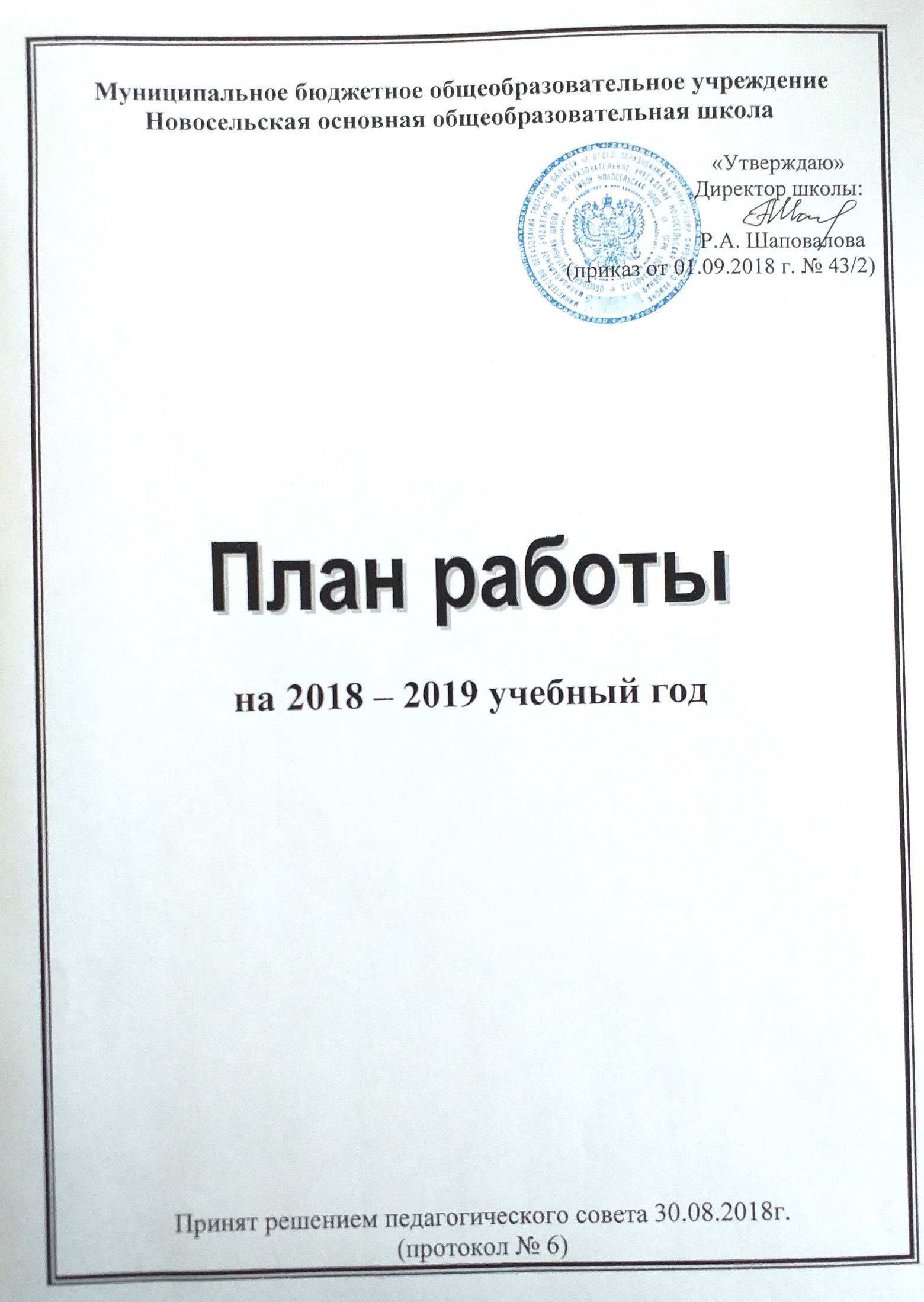 1. Педагогический анализ итогов 2017-2018 учебного годаВ 2017-2018 учебном году педагогический коллектив школы работал над реализацией главной цели школы:Создание благоприятной образовательной среды,  способствующей раскрытию индивидуальных особенностей обучающихся, обеспечивающей возможности их самоопределения и самореализации, сохранение здоровья школьниковГлавная цель определяла задачи обучения, воспитания и развития.Обеспечить системное обновление образовательного пространства, переход образовательной организации в качественно новое состояние в соответствии с ФЗ  «Об образовании в Российской Федерации», ФГОС.Развивать познавательную активность, творческие способности, исследовательские умения школьников.Повышать уровень профессиональной компетенции педагогов  через личностное развитие учителей, аттестацию, повышение квалификации, участие  их в инновационной деятельности.Создать условия для сохранения здоровья обучающихся и привития им навыков здорового образа жизни, развития  духовно-нравственных качеств личности, способной противостоять негативным факторам современного общества и выстраивать свою жизнь на основе традиционных российских духовно-нравственных ценностей.Обеспечить  сотрудничество школы с родительской общественностью, социокультурными, оздоровительными и административными учреждениями района.Показателями успешности работы школы по реализации поставленных целей и задач являются стабильно положительные результаты сдачи экзаменов выпускниками школы в рамках государственной итоговой аттестации.      На конец учебного года в 9 классе обучалось 9 человек. По итогам успеваемости к ГИА были допущены 8 выпускников 9 класса: 7 человек непосредственно сдавали ГИА, один ученик сдавал экзамен по трудовому обучению, не допущен к ГИА один учащийся. Девятиклассники сдавали ОГЭ по математике и русскому языку в обязательном порядке; биологию, обществознание, географию по выбору.      Результаты ОГЭ таковы:по математике с учетом пересдачи «5» - 0 чел. (0 %), «4» - 4 чел. (57,14%), «3» - 3 чел. (42,86%);по русскому языку «5» - 0 чел. (0%), «4» - 3 чел. (42,86%), «3» - 4чел. (57,14%);по биологии « 5» - 0 чел. (0%), «4» - 2 чел. (40%), «3» - 3 чел. (60%);по обществознанию   - «5» - 0 чел.(0 %) «4» - 2 чел. (50%), «3» - 2 чел. (50%);географии –  «5» - 2чел.(40%), «4» - 3чел. (60%)Результаты ОГЭ выпускников 9 класса по математике(в сравнении с прошлыми годами)    На протяжении трех лет процент обученности составляет 100%.     Шесть выпускников (86 %) на ОГЭ по математике подтвердили годовую отметку, 1 выпускник (14 %) получил отметку выше годовой на 1 балл. Результаты ОГЭ выпускников 9 класса по русскому языку(в сравнении с прошлыми годами)     Третий год наблюдается стопроцентная обученность, но показатели успешности снижаются.     Все выпускники (100%) подтвердили годовые отметки по русскому языку.Результаты ОГЭ выпускников 9 класса по биологии          Трое выпускников (72%) подтвердили годовые отметки по биологии, 2 выпускника (28%) получили отметку ниже годовой на 1 балл.Результаты ОГЭ выпускников 9 класса по обществознанию     Все выпускники (100%) подтвердили годовые отметки по обществознанию.Результаты ОГЭ выпускников 9 класса по предметам по географииТрое выпускников получили отметки выше годовой, двое подтвердили свои отметки. А     В итоге из 9 выпускников 7 получили аттестат об основном общем образовании. Один учащийся, занимающийся по индивидуальной адаптированной программе, успешно сдал экзамен по трудовому обучению и получил свидетельство об обучении. Таким образом, в 2017-2018 учебном году педагогический коллектив провел планомерную работу по подготовке выпускников 9 класса ГИА и получил удовлетворительные результаты.Стабильно выпускники продолжают обучение после окончания школы, в основном  успешно поступают в техникумы и колледжи. С целью определения фактического уровня знаний школьников по отдельным предметам,  выявления результативности и степени обученности школьниковпроводилась промежуточная аттестация.       Результаты контрольных и диагностических работ в 2-3,7-8 классах показали, что обученность составила 100%,что соответствует итогам учебного года. Большинство учащихся подтвердили годовую оценку по предметам (81%) (См. Приложение).  Однако, показатели качества знаний по некоторым предметам ниже, чем показатели годовых отметок. Это говорит о том, что учителя в данных классах не смогли оптимально организовать индивидуальную подготовительную работу с учащимися, а также о недостаточной подготовке к промежуточной (годовой) аттестации самих учащихся.Самый высокий процент качества знаний показали ученики:8 класса по физике – 100%, по русскому языку – 65 %, по информатике – 50%; по биологии – 50%.3 класса по  русскому языку – 67%2 класса по математике – 80%, по русскому языку – 67%.     Промежуточная аттестация обучающихся 4,5,6 класса  проводилась в форме всероссийских проверочных работ (ВПР).      Результаты Всероссийских проверочных работ в 4-6 классах показали, что обученность составила 100%,что соответствует итогам учебного года.Самый высокий процент качества знаний показали учащиеся:4 класса по математике и окружающему миру – 100%; по русскому языку – 60% (учитель Куцева Н.Н.);6 класса по географии – 100% (учитель Мамедова Г.А.), по истории – 86% (учитель Шаповалова Р.А.), по русскому языку – 67% (учитель Афанасьева Т.В.), по математике – 57% (учитель Тюлькина О.Б.).Большинство учащихся подтвердили годовую оценку по предметам (66,7%).На основании статистических данных результатов Всероссийских проверочных работ можно сделать вывод, что качество знаний учащихся МБОУ Новосельская ООШ в 4-6 классах выше районного, областного и по Российской Федерации (См. Приложение).  Приведенные данные говорят о большой работе, проведенной учителем 4 класса, учителями-предметниками 5-6 классов, учащимися и их родителями (законными представителями) в урочное и внеурочное время.     Промежуточную аттестацию проходили 39 учащихся 1-8 классов. Окончили учебный год на «4» и «5» 19 человек, на «отлично» из них – 3 ученика.Тюлькин Кирилл (4 кл.), Дальман Арина (6 кл.); и Пан Вадим (6 кл.) награждены Похвальным листом «За отличные успехи в учении».     Много внимания педагогическим коллективом уделялось развитию познавательной активности, творческих способностей, исследовательских умений школьников.     Ученический коллектив отличает высокая творческая активность. Более 80% школьников в этом учебном году приняли участие в конкурсах, соревнованиях, олимпиадах, конференциях различного вида и уровня.     Активно участвуют  учащиеся 5-9 классов во всероссийской олимпиаде школьников: 90% ребят участвовали в школьном этапе. Самыми активными  были шестиклассники, участвовали в 11 олимпиадах, восьмиклассники - в восьми олимпиадах, девятиклассники – в пяти, пятиклассники –  в двух. 24 (75%) школьника стали победителями и призерами школьного этапа. 8 (33%) учащихся 8-9 классов приняли участие в муниципальном этапе. Награжден грамотой победителя в муниципальном этапе всероссийской олимпиады школьников Рогозин Артем, 8 класс (обществознание).   Показателем  работы педагогического коллектива с одаренными детьми является участие ребят в различных муниципальных конкурсах, соревнованиях, конференциях:Районный коммунарский сбор;Районная историческая конференция «Дорогою Победы»;Районный фестиваль летних оздоровительных практик «Лето – это маленькая жизнь»;Математический марафон «Умники и умницы» (1 место);Районная игра «Брейн-ринг» (2 место);Муниципальный конкурс мультимедийных проектов «Моя любимая книга о природе» (призер);Районная интеллектуально-познавательная игра «Грамматическое кольцо» (1 место);Муниципальный фестиваль «Православный благовест»;Районный конкурс юных инспекторов движения «Безопасное колесо - 2018» (3 место);Муниципальный этап Всероссийского конкурса «Живая классика»;Муниципальная военно-спортивная игра «Цнинский рубеж»Творческий фестиваль «Мир без границ» и др.     Учащаяся 6 класса Дальман Арина  представляла муниципалитет на региональном этапе Всероссийского конкурса «Живая классика».     Ежегодно учащиеся школы принимают участие в дистанционных конкурсах и олимпиадах:Международная олимпиада «Весна – 2018» от проекта «Инфоурок» по физике и математике;Международный конкурс-игра по русскому языку «Ёж»;Международный конкурс «Старт» по физике и математике;Международный конкурс  по русскому языку «Кириллица»;Всероссийский конкурс «Инфознайка» и др.Главный акцент в своей деятельности школа делает на раскрытии индивидуальности каждого ребенка. Это весьма трудная задача, поскольку Новосельская основная общеобразовательная школа является образовательным учреждением с неоднородным контингентом обучающихся. В ней учатся как одаренные, так и слабоуспевающие школьники. Поэтому миссия школы – создать образовательную среду, способствующую максимальной самореализации каждого школьника вне зависимости от его психофизиологических особенностей и учебных возможностей.     Главным условием реализации поставленных цели и задач является кадровый ресурс. Повышать уровень профессиональной компетенции педагогов  через личностное развитие учителей, аттестацию, повышение квалификации, участие  их в инновационной деятельности – одна из задач, реализуемых в 2017-2018 учебном году. Педагогический коллектив школы стабильный, значительная его часть имеют высшее образование,  большой опыт работы.Педагогов – 13 человек, преобладающее большинство – женщины (85%).Образование: высшее имеют 62% педагогов, среднее специальное – 38%. Сергеева И.Е., учитель 1 класса, заочно обучается в ФГБОУВО «Тверской государственный университет» (Профиль Начальное образование).Стаж работы: до 5 лет – 2 чел.от 15 до 20 лет – 3 чел.свыше 20 лет – 8 чел.62% учителей школы имеют квалификационные категории, 31% - высшую квалификационную категорию. В 2017-2018 учебном году 4 человека прошли курсы повышения квалификации: дистанционно в педагогическом университете «Первое сентября» и на базе Тверского областного института усовершенствования учителей.      Методическая работа в школе выстраивалась в русле методической темы района: «Повышение качества образования через диагностику и анализ результатов профессиональной деятельности педагогов». Педагоги школы активно предъявляли свой педагогический опыт, участвовали  в работе районных методических объединений:Педагоги принимали участие в работе экспертных комиссий при проведении аттестации педагогических работников школ района, жюри предметных олимпиад и других районных мероприятий;Учителя 5-9 кл. подготовили задания для проведения школьного этапа Всероссийской олимпиады школьников по учебным предметам в 2017 г.;Шаповалова Р.А., учитель истории, являлась одним из организаторов районной исторической конференции «Дорогою Победы»;Анисимов И.А., учитель физкультуры, принимает активное участие в организации и проведении районных спортивных и военно-патриотических мероприятий;Шаповалова Р.А., учитель истории, провела мастер-класс – урок в 9 классе МБОУ Великооктябрьская СОШ по обществознанию «Основные понятия уголовного права или Как случайно не стать преступником» в рамках единого медагогического дня 9март 2018 гю);Материалы уроков учителей школы размещены в электронных СМИ «Педсовет/Pedsovet.org» и на официальном сайте школы.Однако, участие учителей в конкурсах педагогического мастерства по-прежнему является редким явлением. Другой проблемой кадрового ресурса является старение учительских кадров (средний возраст педагогов - 51 лет), что обуславливает задачу руководства на ближайшую перспективу – обновление учительских кадров.      Создать условия для сохранения здоровья обучающихся и привития им навыков здорового образа жизни, развития  духовно-нравственных качеств личности, способной противостоять негативным факторам современного общества и выстраивать свою жизнь на основе традиционных российских духовно-нравственных ценностей – реализация этой задачи направлена на развитие воспитательной системы школы.Воспитательная деятельность школы в 2017-2018 учебном году была построена с учетом сохранения и усиления положительных тенденций прошлого учебного года и поиска новых интересных форм работы с детьми.Главную роль в реализации поставленных задач играют педагоги - непосредственные участники УВП. Большинство учителей, имеют достаточно большой опыт работы, это творчески работающие специалисты, которые способны комплексно и профессионально решать сложные педагогические ситуации.          Исходя из целей и задач, были определены приоритетные направления воспитательной деятельности школы:1. Духовно- нравственное направление.2. Общеинтеллектуальное направление.3. Общекультурное направление.4. Физкультурно- оздоровительное направление.5. Социальное направление.Традиции - это то, чем сильна школа, то, что делает её родной и неповторимой, близкой для тех, кто в ней учится, и тех, кто учит. Традиционные дела любимы, к ним готовятся заранее. Появляются ожидания, связанные с каким-то праздником, следовательно, каждый может представить и спрогнозировать  своё участие в определённом деле.  Такая прогнозируемость  и облегчает подготовку традиционных дел, и одновременно усложняет её, т. к.  каждый год ждут, что праздник не будет похож на прошлогодний. Все школьные традиционные дела делились на общешкольные и классные.Что же касается традиционных школьных дел, то все они прошли успешно, это: «1 сентября - День Знаний» - торжественная линейка «День Учителя». Концертная программа  «Любимым учителям посвящается»День пожилого человека. «Пожилой только возраст, в душе молодость живет»День Матери. «Тепло сердец для наших любимых мам»Акция «Уютный дом»«Представление у Новогодней ёлки»1-4 классы, Новогодний КВН для 5-9 классов.Подарок малышам детского сада - Акция «Подари игрушку» «Масленица»Песенный фестиваль военной песни «Песня всегда рядом» «Последний звонок».Экодесант Операция «Низко кланяюсь вам, люди в белых халатах»В традиционных школьных мероприятиях участвуют все классы, но степень активности классных коллективов в жизни школы, естественно, разная. Это связано с работой классных руководителей, их желанием и умением организовать, зажечь детей, умением привлекать к участию в мероприятиях каждого ребенка. В рамках  духовно- нравственного направления, задачами которого были: воспитание гражданственности, патриотизма, уважения к нормам общественной жизни; формирование и развитие чувства любви к матери, дому, родной земле,  прошли мероприятия:Классные часы «Мы против терроризма!», минута молчания «Мы помним Беслан»Мероприятия, посвящённые Дню герба и флага Тверской области.Тематические уроки, посвящённые 100-летию со дня рождения почётного гражданина Фировского района А.Н. Гараничего (архимандрита Германа).Мероприятия, посвящённые Дню народного единства, Международному дню инвалида, Дню Конституции.Историческая конференция «Дорогою Победы»Театрализованное представление «Православный Благовест»Мероприятие ко Дню снятия блокады Ленинграда.День памяти воинов -интернационалистов.Митинг 9 мая, акция «Бессмертный полк»Гагаринский урок.Песенный фестиваль военной песни «Песня всегда рядом» Общеинтеллектуальное направление помогало решать такие задачи как содействие интеллектуальному развитию школьника и развитие духовных потребностей на основе добровольного выбора. Решались поставленные задачи через активное участие школьников в районных мероприятиях, Всероссийской олимпиаде школьников, сетевых проектах, дистанционных конкурсах и олимпиадах.Развитие мотивации обучающихся к познанию и творчеству реализовывалась также в рамках работы кружков «Занимательная математика», «Школа вежливых наук», «Страна Граммотеев», «Расчетно-конструкторское бюро», «Я и Компьютер», «Изучаем природу родного края», «Счастливый английский».   Задачами общекультурного направления были: развитие природных способностей учащихся и потребностей общения с людьми; формирование  и совершенствование эстетических вкусов. Это достигалось через организацию традиционных школьных дел, привлечение ребят к участию в районных мероприятиях, где каждый ученик мог внести свой посильный вклад в общее дело, проявить лидерские качества.В рамках общекультурного направления прошли мероприятия:Конкурс «Проба пера» Творческий конкурс «Образ буквы», номинация «Буквица» (Победители)     Социальное направление решало задачи:- формирование умения жить и трудиться в коллективе;- воспитание высоких моральных качеств: чувства долга и ответственности, патриотизма, взаимопомощи, коллективизма, дисциплинированности;-  воспитание трудолюбия, развитие трудовых навыков, способствующих сознательному выбору профессии;-формирование активной жизненной позиции.     Учащиеся активно принимали участие во Всероссийском субботнике «Зеленая Россия», в акции по сбору макулатуры, в операции «Ветеран» и «Уютный дом»; организовали день самоуправления. Ежегодно ребята охотно едут на Коммунарский сбор (МБОУ Великооктябрьская СОШ), лагерь актива старшеклассников, лагерь «Эрудит» (МБОУ Рождественская СОШ), палаточный лагерь.Особое внимание педагоги школы уделяли социальной поддержке обучающихся. Реализация этого направления работы достигалась через комплекс мероприятий:Организация льготного питания обучающихся из семей, находящихся в трудной жизненной ситуации (5-9кл. – 19 чел.).Выделение бесплатных путевок в лагерь дневного пребывания в каникулярное время (20 чел.).Посещение семей, изучение условий жизни и воспитания обучающихся.Организация работы группы продленного дня.Под контролем педагогического коллектива находятся не только обучающиеся из многодетных, асоциальных семей, но и школьники из приемных семей, опекаемые дети (3 чел.).В современных условиях одним из приоритетов обновления содержания образования является модернизация и развитие  физкультурно-оздоровительного  направления деятельности школы.   С целью создания благоприятных условий для сохранения и укрепления здоровья учащихся были проведены следующие мероприятия: Месячник дорожной безопасности.Президентские Состязания. (Муниципальный этап -1 место)Кросс наций. (1 место, 3 место)Школьный этап ВФСК ГТО (семеро ребят были награждены серебряными значками ГТО)Спортивные соревнования «Мини-футбол – в школу» (3 место)Антинаркотический месячник «Делая выбор, выбирай - жизнь!»Спортивные соревнования КЭС–Баскет. (Муниципальные соревнования- 3 место)Лыжные соревнования «Лыжня России» (Муниципальные соревнования - 1 и 3 место)Весёлые старты для 1-4 классов. (Муниципальные соревнования - 2 место).     Школьные спортсмены приняли участие в эстафете по лёгкой атлетике, посвящённой Дню Победы, муниципальной военно-спортивной игре «Цнинский рубеж», муниципальных соревнованиях по волейболу (4 место).Работа  кружков «Школа безопасности», «Будем здоровы», «Школа докторов здоровья» была нацелена на формирование у  школьников отношения к здоровому образу жизни как к одному из главных путей в достижении успеха.С 1 по 22 июня обучающихся МБОУ Новосельская ООШ встречал школьный летний оздоровительный лагерь с дневным пребыванием «Планета здоровых ребят», в котором 35 детей в возрасте от 7 до 13 лет отдохнули с удовольствием и пользой для здоровья и души.При комплектовании отрядов особое внимание уделялось детям из малоимущих, неполных семей, а также детям, находящихся в трудной жизненной ситуации. Воспитатели постарались сделать отдых детей в лагере организованным. Каждый день в лагере начинался с линейки, на которой сообщался план мероприятий  на текущий день. По его окончанию подводились итоги, выделялись ребята, наиболее ярко проявившие себя. Каждый отряд оформил свой класс. Программа школьных мероприятий была достаточно насыщенной: викторины, беседы, конкурсы, спортивные соревнования.  Во избежание несчастных случаев, травм и ДТП с детьми проводились ежедневные инструктажи, беседы и познавательные мероприятия по ПДД и ТБ, правилам поведения в общественных местах и оказанию первой медицинской помощи при несчастных случаях.  Каждый день пребывания в лагере был подчинён определённой тематике. Основополагающими идеями в работе с детьми в пришкольном летнем лагере являлось сохранение и укрепление здоровья детей,  поэтому в программу были  включены следующие мероприятия:утренняя зарядка;ежедневная «Минутка здоровья»принятие солнечных и воздушных ванн (в течение всего времени пребывания в лагере в светлое время суток);организация пешеходных экскурсий по местам посёлка;организация здорового питания детей;организация спортивно-массовых мероприятий:Для повышения воспитательного эффекта программы и развития коммуникативных способностей с детьми проводились:- Огонёк «Будем знакомы!»- Коммуникативные игры «Тутти-фрутти», «Снежный ком», «Назовись» и др.- Игры на выявление лидеров «Верёвочка», «Карабас» и др.     На сплочение коллектива были нацелены такие игры,  как «Зоопарк», «Заколдованный замок», «Шишки, жёлуди, орехи», «Казаки-разбойники», «Да» и «Нет» не говори!», «Хвост дракона» и др.Во время смены детям отводилось время для занятий по интересам, во время которых дети с удовольствием пели популярные детские песни, запоминали простые танцевальные движения, проводились музыкальные физкультминутки. Своими руками ребята  мастерили поделки, сочиняли сказки, стихотворения, рисовали, конструировали, знакомились с окружающим их миром, пробовали себя в ролях героев известных сказок.Результатами деятельности школьного лагеря в 2018 году стали:Общее оздоровление воспитанников, укрепление их здоровья.Развитие лидерских и организаторских качеств детей и подростков, приобретение новых знаний, развитие творческих способностей, детской самостоятельности и самодеятельности.Получение участниками смены умений и навыков  индивидуальной и коллективной творческой и трудовой деятельности, социальной активности.Развитие коммуникативных способностей и толерантности.Личностный рост участников смены. Смена закончилась, но остались бодрый дух, хорошее настроение и приятные воспоминания!      С целью формирования у обучающихся новых трудовых умений и навыков, воспитания качеств будущего хозяина организовывалась в летний период и трудовая занятость школьников. Все обучающихся 5-7 классов работали на пришкольном участке.      Предпринимаемые меры позволяют обеспечить эффективную профилактику возможных правонарушений в летний период.      В школе созданы оптимальные условия, способствующие раскрытию потенциала каждого ребенка, развитию личности учащихся и повышению на основе этого уровня их воспитанности. Коллектив старается сохранить и приумножить школьные традиции.      Обеспечить  сотрудничество школы с родительской общественностью, социокультурными, оздоровительными и административными учреждениями района – еще одна важная задача 2017-2018 учебного года.В основе концепции развития нашей школы лежит идея создания целостной открытой социально-педагогической системы образования, которая обеспечивает самовыражение, самореализацию, самоопределение личности и ученика, и учителя. Эффективный образовательный процесс возможен только при комфортном сосуществовании педагогов и обучающихся. А максимальный эффект достижим при взаимодействии трех составляющих – семьи, ребенка и педагога.Семья – часть общешкольного коллектива. Для родителей организовано педагогическое просвещение. Благодаря проведению семейных праздников школа становится местом семейного отдыха. Мы открыты для всех родительских инициатив, стараемся привлечь их  к совместной деятельности, наиболее активных награждаем на общешкольном празднике, посвященном подведению итогов учебного года.Однако часть родителей занимает пассивную позицию, и либо не хочет, либо уже не может контролировать поведение своих детей. Такое положение дел отрицательно отражается на учебных успехах этих школьников.В школе реализуется общественное управление, отражающее интересы всех участников образовательного процесса – обучающихся, родителей, педагогов. Представительство всех участников обеспечено в Совете школы. На заседаниях Совета школы обсуждались следующие вопросы:Подготовка школы к новому учебному году Питание и питьевой режим в школеЛетний труд и отдых учащихся.Поощрение учащихся по результатам 2017-2018 учебного года и другие.Участие родительской общественности в обсуждении школьных дел способствует их решению, делает прозрачным происходящее в школе. Среди форм, обеспечивающих открытость и доступность информации о деятельности школы, традиционны ежегодное размещение на сайте школы публичного доклада «О состоянии и результатах деятельности школы» и выступление директора школы с отчетом о реализации планов, доведение до сведения общественности и участников воспитательно-образовательного процесса проблем и достижений образовательного учреждения за год. В течение всего времени существования прослеживается благоприятное отношение к школе со стороны родителей, выпускников, которое отражается в активной помощи. Результаты анкетирования удовлетворенности качеством предоставляемых образовательных услуг обучающихся 9 кл. и их родителей продемонстрировали высокие результаты – 100%.Руководство школы активно сотрудничает с администрацией Великооктябрьского сельского поселения, ГКУ Тверской области «Центр социальной поддержки населения» Фировского района и другими районными организациями. Многие школьные меропрития проводятся совместно с коллективом поселкового Дома Культуры. Всегда откликаются на просьбы о помощи индивидуальные предприниматели, предприятия которых находятся на территории Великооктябрьского сельского поселения.В 2017-2018 учебном году педагогический коллектив продолжил работу над обеспечением безопасности образовательного пространства. Два раза в год – перед началом учебного года и перед открытием летнего пришкольного лагеря –проводятся испытания спортивных снарядов и проверка надежности установки спортивного оборудования в спортивном зале и на открытых спортивных площадках. Ежеквартально проводились практические мероприятия, формирующие способность учащихся и педагогов к действиям в экстремальных ситуациях. В 2017г. в целях обеспечения противопожарной безопасности в школе установлено дополнительное оборудование «Стрелец-Мониторинг». В трамках противодействия терроризму в течение учебного года руководством школы велась работа по составлению паспорта безопасности ОО в соответствии с рекомендациями надзорных органов, устранялись выявленные нарушения.Чрезвычайных ситуаций в школе за последние годы не было.Большое внимание администрацией школы уделяется обеспечению в школе санитарно-эпидемиологических требований к условиям и организации обучения.Школьная столовая систематически обеспечивается бутилированной водой. В течение учебного года выполняется профилактическая дезинфекция, дезинсекция, дератизация. Перед открытием летнего оздоровительного лагеря обязательно проводится акарицидная обработка территории школы.Таким образом, в 2017-2018 учебном году педагогическим коллективом проделана определенная работа по созданию благоприятной образовательной среды,  способствующей раскрытию индивидуальных особенностей обучающихся, обеспечивающей возможности их самоопределения и самореализации, сохранение здоровья школьниковВ новом учебном году следует продолжить работу по создание благоприятной образовательной среды, определив также основными следующие направления работы педагогического коллектива в ближайшей перспективе:Безопасность, физический и психологический комфорт для всех участников образовательного процесса. Сохранение 100% обученности школьников, качества знаний – 45-50%. Продолжение образования всеми выпускниками основной школы. Повышение профессионального уровня и совершенствование профессиональной компетентности педагогов.Сохранение и развитие традиций школы. Сотрудничество школы с родительской общественностью, социокультурными, оздоровительными и административными учреждениями района. Цель и задачи школы на 2018 – 2019 учебный годГлавная цель школы:Создание благоприятной образовательной среды, условий  для формирования  у обучающихся  духовно-нравственных ценностей, способности к осуществлению ответственного  выбора  собственной  индивидуальной образовательной траектории, способности к успешной социализации в обществе. Задачи школы на 2018 -2019 учебный год:Обеспечить системное обновление образовательного пространства, переход образовательной организации в качественно новое состояние в соответствии с ФЗ  «Об образовании в Российской Федерации», ФГОС.Развивать познавательную активность учащихся, творческие способности, исследовательские умения школьников.Повышать уровень профессиональной компетенции педагогов  через личностное развитие учителей, аттестацию, повышение квалификации, участие  их в инновационной деятельности.Создать условия для сохранения здоровья обучающихся и привития им навыков здорового образа жизни, обеспечить сознательное принятие школьниками базовых национальных российских ценностей. Обеспечить  сотрудничество школы с родительской общественностью, социокультурными, оздоровительными и административными учреждениями района.2. Организация  деятельности  школы, направленная  на обеспечение конституционных прав граждан на образованиеРабота по защите прав детей, предупреждению правонарушений, профилактике наркомании, алкоголизма и табакокурения среди обучающихся  3. Работа с педагогическими кадрами,  повышение их квалификации, аттестацияМетодическая тема:«Повышение качества образования через диагностику и анализ результатов профессиональной деятельности педагогов»Перспективный план аттестации учителей(2018-2019 учебный год)Перспективный план курсовой подготовки учителей(2018-2019 учебный год)Темы самообразования учителейПлан   работы   ШМО   учителей   начальных   классовТема: «Повышение эффективности и качества преподавания в начальной школе через совершенствование педагогического мастерства учителей в условиях реализации ФГОС НОО»Цель: Совершенствование педагогического мастерства в сфере формирования универсальных учебных действий учащихся путем внедрения в учебно-воспитательный процесс современных образовательных технологийПлан   работы   творческой группы   учителейТема: «Продуктивное чтение – залог успешного обучения»Цель: Совершенствование педагогического мастерства в условиях реализации ФГОС ООО.ШМО классных руководителейСентябрь1.Анализ воспитательной работы за 2017-2018 учебный год (старшая вожатая, классные руководители).2.Обсуждение проекта плана воспитательной работы на 2018-2019 учебный год (руководитель ШМО).3.Изучение новых руководящих документов (руководитель ШМО).4.Подготовка к традиционным  школьным праздникам Дню Учителя, Дню пожилого человека (старшая вожатая).Декабрь1.Роль классного руководителя в системе воспитания школьников в условиях реализации ФГОС (руководитель ШМО, классные руководители).2.Создание методической копилки классного руководителя «Ярмарка воспитательных идей» (руководитель ШМО, классные руководители).3. Работа классных руководителей с обучающимися особой категории4. Подготовка новогоднего праздника (старшая вожатая).Февраль1.Панорама деятельности классного руководителя по вопросам духовно-нравственного воспитания (руководитель ШМО, классные руководители).2.Подготовка Дня здоровья «Масленица» (старшая вожатая).Апрель1.Эффективность воспитательных технологий классного руководителя при реализации ФГОС (руководитель ШМО)2.Подготовка к традиционным  школьным праздникам: Дню Победы,  «Последнему звонку» (старшая вожатая).4. Руководство и педагогический контроль за образовательным процессом4.1. Заседания педагогического советаА В Г У С Т1. Итоги работы школы за 2017-2018 учебный год. 2. Утверждение плана работы школы на 2018-2019 учебный год.3. Утверждение учебного плана школы на 2018-2019 учебный год.4.Утверждение перечня программ и учебно-методического обеспечения учебного плана.5.Утверждение рабочих программ учебных предметов, курсов, дисциплин.6.Утверждение учебной нагрузки учителей на 2018-2019 учебный год.7.Утверждение расписания уроков на 2018-2019 учебный год.8.Утверждение годового календарного учебного графика на 2018-2019 учебный год.Н О Я Б Р Ь1. «О конкурсах, о подвигах, о славе». О подготовке учащихся, педагогов к различным видам предметных, спортивных, творческих, интеллектуальных  соревнований, олимпиад, викторин, турниров.2. О поощрении педагогических работников.Ф Е В Р А Л Ь1. Круглый стол «Успешный учитель – успешный ученик»2.О формах и сроках проведения промежуточной и итоговой аттестации обучающихся.М А Й1.О проведении государственной  итоговой  аттестации выпускников 9 класса (зам. директора по УВР).2.Допуск выпускников 9 класса к государственной итоговой аттестации (зам. директора УВР, классный руководитель 9кл.).3.Перевод обучающихся  2-7 классов (классные руководители).И Ю Н Ь1.Об окончании щколы выпускниками 9 класса.2.Итоги 2018-2019 учебного года3.Перспективное планирование на 2019-2020 учебный год. Деловая игра по планированию работы школы на новый учебный год.4.2. Заседания методического совета4.3. Совещания при директореС Е Н Т Я Б Р Ь1. О готовности школы к новому учебному году.2. Организация образовательного процесса в новом учебном году.3. О распределении дополнительной нагрузки учителей.4. О постановке обучающихся на внутришкольный контроль.5. О модели организации работы школы по воспитанию и социализации обучающихся.ДЕКАБРЬ1. Личные достижения обучающихся. Участие школьников во Всероссийской олимпиаде школьников по учебным предметам, конкурсах, соревнованиях.2. Сформированность предметных результатов. Итоги МПР.3. Подготовка к новогодним праздникам. Работа коллектива в период зимних каникул.4.Работа учителей-предметников с электронными классными журналамиМАРТ1. Питание в школе и дома.2. Летний труд и отдых школьников.3. Работа классных руководителей по реализации воспитательных целей и задач4. Предупреждение школьных рисков5.О работе школы по профилактике правонарушений и безнадзорностиМАЙ1. План окончания учебного года.2. Удовлетворенность запросов обучающихся и их родителей системой работы школы3. О выполнении требований к оформлению документов, ведению документации по учету, выдаче документов государственного образца.4. Предварительная расстановка кадров.5. О подготовке школы к новому учебному году4.4. Совещания при заместителе директора поучебно - воспитательной работеОктябрь1.Уровень учебно-методического сопровождения учебно-воспитательного процесса.2.Трудоустройство выпускников школы 2018 года.3. Работа классных руководителей по предупреждению неуспеваемости.4.Качество предметных обазовательных результатов: итоги МПР по математике.5. Итоги школьного этапа и подготовка учащихся к муниципальному этапу Всероссийской олимпиады школьников.6. Организация деятельности по подготовке и проведению ОГЭ в 9классе в 2018- 2019 учебном году.Январь1. Итоги мониторинга учебного процесса за 1 полугодие.2.О результатах проверки классных журналов, журнала ГПД, кружков и курсов по выбору.3.Выполнение учебных программ по предметам в 1-9 классах за 1 полугодие 2018-2019 учебного года.4.Психолого-педагогическое сопровождение участников ГИА. Результативность пробных экзаменов предметов по выбору.Апрель1.Результаты устного собеседования по русскому языку.2.Подготовка выпускников к ОГЭ в 2018-2019 учебном году. Результаты пробных экзаменов по русскому языку и математике.3. Подготовка к промежуточной  аттестации обучающихся 1-7кл.4.О работе со школьной документацией.3.Итоги мониторинга учебного процесса за I-III четверти.Июнь1.Выполнение государственных программ и практической части по предметам за учебный год. Объективность выставления годовых оценок.2. Итоги промежуточной аттестации в 1-4, 5-7 классах.3.Итоги проверки личных дел школьников, классных журналов, журнала ГПД, кружков и курсов по выбору.4.Качество предметных образовательных результатов: итоги ГИА.4.5.  Система внутришкольного контроля(см. Приложение)5. Деятельность педагогического коллектива, направленная на развитие системы воспитательной работыЦель воспитательной работы школы – создание  условий  для формирования  у обучающихся  духовно-нравственных ценностей, способности к осуществлению ответственного  выбора  собственной  индивидуальной образовательной траектории, способности к успешной социализации в обществе. Задачи:  1. Обеспечить  преемственность  в организации воспитательной работы в начальной и основной школе,  комплексный подход  в организации  воспитательной работы с обучающимися, развитии личностных  УУД в условиях реализации  ФГОС ОО.2. Создать  благоприятные психолого-педагогические условия для развития личности, самоутверждения каждого обучающегося, сохранения неповторимости и раскрытия его потенциальных способностей. 3. Включить обучающихся 1-7 классов в проектно-исследовательскую деятельность. 4.  Организовать  работу  органов ученического самоуправления,  Совета актива5. Обеспечить проведение коллективных творческих дел, развивать  умения и навыки коллективного творчества  как фактора самовыражения личности. 6. Реализовать программы  внеурочной деятельности учащихся, направленных  на формирование нравственной культуры, гражданской позиции, расширение кругозора, интеллектуального развития. 7. Развивать систему работы по сохранению и укреплению  здоровья учащихся, формировать стремление к здоровому образу жизни через  систему  оздоровительно -  спортивных мероприятий. 9. Продолжить  работу с учащимися, склонными к совершению противоправных действий, через работу социальной службы  и систему работы с родителями. 10. Повышать  методическую  и профессиональную  культуру  участников воспитательного процесса.Приоритетные направления  воспитательной работыКАЛЕНДАРНЫЙ План Организация деятельности органов ученического самоуправления6. Управление школой.Работа с родителями и общественностью.Н а п р а в л е н и я   р а б о т ыЦель. Организация работы по изучению семей, просвещение, обучение и вовлечение родителей в совместную деятельность.Заседания совета школыС е н т я б р ьО работе Совета школы в 2017-2018 учебном году (Председатель Совета)Утверждение плана работы Совета школы на 2018-2019 учебный год.О готовности школы к новому учебному году (директор).Организация горячего питания в 2018-2019 уч.годуД е к а б р ьО деятельности администрации школы по совершенствованию материально-технической базы ОУ (директор).Подготовка выпускников начальной школы к переходу на новую ступень образования (зам. директора по УВР).О проведении новогодних праздников (ст. вожатая).М а р тОб аккредитации общественного наблюдателя на государственную итоговую аттестацию выпускников 9 класса (председатель совета школы).Подготовка выпускников школы к ГИАМ а йЛетний труд и отдых обучающихся (директор).О поощрении обучающихся по результатам 2018-2019 учебного года (председатель совета школы). О подготовке школы к новому учебному году (директор). Педагогическое просвещение родителейН а ч а л ь н а я    ш к о л аО с н о в н а я    ш к о л а7.Укрепление учебно-материальной базы8. Работа по обеспечению безопасностижизнедеятельности и предупреждению травматизмаИнструкторско-методическая работаДелопроизводство по охране трудаСоздание безопасных условий трудаОбеспечение безопасности обучающихся на дорогахМероприятия по противопожарной безопасностиМероприятия по анититеррористической безопасности9.  Мониторинг качества образовательного процессаНаправления мониторинга:

1.Блок показателей качества потенциала достижения целей (условия):- основные образовательные программы;-учебно-материальная база;-кадры;-обучающиеся.2.Блок показателей качества образовательного процесса:-реализация учебных планов и рабочих программ;-используемые образовательные технологии;-соблюдение законодательства РФ в области образования;-удовлетворённость участников образовательного процесса.
3.Блок показателей качества образовательных результатов:-предметные знания и умения обучающихся;-сформированность способов деятельности (компетентностей);-социальный опыт самореализации и самовыражения.ПЛАН – ГРАФИК школьного мониторинга  качества образовательных результатов.10. Организационно – педагогические мероприятия 10.1. Режим работы школы  Одна смена учебных занятий.  Пятидневная рабочая неделя.Продолжительность уроков:   45 мин. – 2 – 9 классыРасписание звонков:   1 урок    8.30  –   9.15,   перемена 10 мин.;                                          2 урок    9.25  – 10.10,   перемена 10 мин.;                                         3 урок  10.20  – 11.05,   перемена 10 мин.;                                         4 урок  11.15  – 12.00,   перемена 20 мин.;                                         5 урок  12.20  – 13.05,   перемена 20 мин.;                                         6 урок  13.25  – 14.10,   перемена 10 мин.;                                         7 урок  14.20 –  15.05.   Время работы ГПД:   9.15 –   9.25  завтрак                                        12.05 – 13.05занятия по интересам                                        13.05 – 13.20  обед                                         13.20 – 14.00  прогулка                                        14.00 – 15.00  самоподготовка                                        15.00 – 15.30  подвижные игры на свежем воздухе 10.2.График питания обучающихся в столовой:    1 перемена (9.15-9.25) завтрак (1 - 4 кл.)   4 перемена (12.00-12.20) обед (5 – 9кл.)   5 перемена (13.05-13.20) обед (1 - 4 кл.)  10.3. Руководство кружками и секциями:Понедельник«Школа докторов здоровья» 12.20– 13.05  Кудряшова Н.Т. «Школа вежливых наук» 12.20– 13.05  Киманова Т.Н. «Путешествие в страну Геометрию» 14.20– 15.05  Тюлькина О.Б.ДЮСШ  18.15 – 20.30  Анисимов И.А. Вторник«Учусь учиться» 12.20– 13.05  Куцева Н.Н. «Умники и умницы» 12.20– 13.05  Сергеева И.Е. «Мир профессий» 14.20– 15.05  Афанасьева Т.В. Среда ДЮСШ  18.15 – 20.30  Анисимов И.А. Четверг«Изучение природы родного края» 12.20– 13.05  Сергеева И.Е.  «Школа безопасности» 12.20– 13.05  Куцева Н.Н. «Счастливый английский» 14.20– 15.05  Галкина О.М. Пятница«Страна грамотеев» 12.20– 13.05  Кудряшова Н.Т. «Будем здоровы» 12.20– 13.05  Киманова Т.Н. «Счастливый английский» 12.20– 15.05  Галкина О.М. ДЮСШ  18.15 – 20.30  Анисимов И.А.  10.4. Режим работы библиотеки: понедельник, среда, четверг, пятница   11.00 – 15.30                                                       Библиотекарь: Николаева С.А.10.5. Дежурство по школе: Дежурный администратор (по графику).Дежурный учитель (по графику). 10.6.Председатель методического совета – Афанасьева Т.В.  Руководители ШМО:Классных руководителей – Сергееву И.Е.Учителей начальных классов – Киманова Т.Н.Творческая группа учителей – Мамедова Г.А.  10.7. Заведование учебными кабинетами:Кабинет русского языка и литературы - Афанасьева Т.В.Кабинет математики – Тюлькина О.Б.Кабинет информатики – Николаева С.А.Кабинет географии – Мамедова Г.А.Кабинет истории – Шаповалова Р.А.Кабинет химии и физики – Ганиев В.Р.Кабинет немецкого языка – Васильева О.Г.Кабинет обслуживающего труда – Васильева О.Г.Кабинет 1 класса – Куцева Н.Н.Кабинет 2 класса – Сергеева И.Е.Кабинет 3 класса – Киманова Т.Н.Кабинет 4 класса– Кудряшова Н.Т.10.8. Классное руководство:1 класс – Куцева Н.Н.2 класс – Сергеева И.Е.3 класс – Киманова Т.Н.4 класс– Кудряшова Н.Т.5 класс –  Тюлькина О.Б.6 класс – Васильева О.Г.7 класс – Афанасьева Т.В.9 класс – Мамедова Г.А.10.9. Каникулы:Осенние –   29.10. 2018г. –  05.11. 2018 г. (8 дней)Зимние –   28.12. 2018г. –  09.01. 2019 г. (13 дней)Дополнительные (1 класс) - 18.02. 2019г. –  24. 02. 2019 г. (7 дней)Весенние – 23.03.2019г. –  31.03.2019 г.(9 дней)Летние – 31.05.2019г. –  31.08.2019 г.(93 дня)Годовая циклограмма работы школыУчебный годСдавали экзаменВыполнили работу наВыполнили работу наВыполнили работу наВыполнили работу наСредний оценоч-ный баллОбучен-ность %Успеш-ность %УчительУчебный годСдавали экзамен«5»«4»«3»«2»Средний оценоч-ный баллОбучен-ность %Успеш-ность %Учитель2015-20168112,5%450%337,5%-3,610062,5Монахова О.Л.2016-20179333,3%333,3%333,3%-4,010067Тюлькина О.Б.2017-20187-457,14%342,86%-3,5710057,14Монахова О.Л.Учебный годСдавали экзаменВыполнили работу наВыполнили работу наВыполнили работу наВыполнили работу наСредний оценоч-ный баллОбучен-ность %Успеш-ность %УчительУчебный годСдавали экзамен«5»«4»«3»«2»Средний оценоч-ный баллОбучен-ность %Успеш-ность %Учитель2015-20168112,5%675%112,5%-410087,5Афанасьева Т.В.2016-20179111%444%444%-3,710055Афанасьева Т.В.2017-20187-342,86%457,14%-3,410042,86Афанасьева Т.В.Учебный годСдавали экзаменВыполнили работу наВыполнили работу наВыполнили работу наВыполнили работу наСредний оценоч-ный баллОбучен-ность %Успеш-ность %УчительУчебный годСдавали экзамен«5»«4»«3»«2»Средний оценоч-ный баллОбучен-ность %Успеш-ность %Учитель2015-20168337,5%337,5%225%-4,1310075Павлова Л.В.2016-20176117%117%466%3,510034Павлова Л.В.2017-20185-240%360%-3,410040Николаева С.А.Учебный годСдавали экзаменВыполнили работу наВыполнили работу наВыполнили работу наВыполнили работу наСредний оценоч-ный баллОбучен-ность %Успеш-ность %УчительУчебный годСдавали экзамен«5»«4»«3»«2»Средний оценоч-ный баллОбучен-ность %Успеш-ность %Учитель2015-20167-228,6%571,4%-3,2910025Шаповалова Р.А.2016-20177117%343%343%-3,710057Шаповалова Р.А.2017-20184-250%250%-3,510050Шаповалова Р.А.Учебный годСдавали экзаменВыполнили работу наВыполнили работу наВыполнили работу наВыполнили работу наСредний оценоч-ный баллОбучен-ность %Успеш-ность %УчительУчебный годСдавали экзамен«5»«4»«3»«2»Средний оценоч-ный баллОбучен-ность %Успеш-ность %Учитель2016-20171-1100%-31000Мамедова Г.А.2017-20185240%360%--4,4100100Мамедова Г.А.ВыпускникиУчебный годУчебный годУчебный годУчебный годВыпускники2014-20152015-20162016-20172017-2018Окончили 9 классов2898Перешли в 10 класс2(100%)2(25%)2(22%)2(25%)Поступили в техникумы и колледжи-6(75%)7(78%)5(63%)№п/пСодержание  работыСроквыполненияОтветственные1234567891011121314151617181920212223242526Учёт детей в микрорайоне школыПодготовка отчета о трудоустройстве выпускников 9 класса.Подготовка стат.отчетов.Подготовка кабинетов к началу учебного года. Анализ их готовностиУточнение списков обучающихся по классам.Проверка наличия у обучающихся учебниковОсуществление ежедневного контроля за посещаемостью школьниками занятий.Обсуждение посещаемости, успеваемости обучающихся  на совещаниях, педсоветахОрганизация работы ГПД Организация и проведение работы по соблюдению здоровых безопасных условий обучения, воспитания и труда в школеОрганизация работы кружков и спортивных секций.Организация предпрофильной подготовки в 9 классеМедицинский осмотр школьников и работников школы.Проведение «Дня здоровья»Достижение стопроцентного охвата обучающихся горячим питаниемОрганизация льготного питания детей из малообеспеченных семей Организация подвоза к школе детей, проживающих в с. Покровское, д.Жуково и других населенных пунктахОрганизация и проведение работы по охране прав детства и с опекаемыми детьмиОрганизация работы библиотекиПодписка на газеты и журналы для школы на учебный годПроведение индивидуальных консультаций для родителей по вопросам учебно-воспитательного процессаСоставление плана летнего труда и отдыха обучающихсяКонтроль за обеспечением здоровья и здорового образа жизниВыполнение требований Сан ПиН.Организация работы кабинета ЗдоровьяСоставление социального паспорта школы и анализ положения дел с трудными и опекаемыми детьмидо 01.09до 01.09до 01.10до 03.09до 05.09до 05.09ежедневнопо необхо –  димости до 03.09ежедневнодо 05.09до 01.09по графику  ГБУЗ «Фировская ЦРБ»1 раз в полугодиев течение годадо 03.09до 01.09в течение годав теч. годадо 01.11до 01.06в теч. годадо 01.02систематич. Систематич.До 10.09.до 10.09.директоркл. рук-ль 9 кл.зам. дир. УВРдиректор,зам. дир. УВРдиректоручителя –  предметникизам. дир. УВР,уч. комиссиядиректордиректорруков. школыдиректорруководство школыдиректорст. вожатаяучитель физк.Директордиректорсовет школы директоробщ.инспектор по ОПДбиблиотекарьбиблиотекарь,директордиректорзам. дир. УВР,кл. рук-лирук.школы, совет школы рук.школы, совет школы рук.школызав. каб.здоров.рук.школы, совет школы, кл. рук-ли№п/пСодержание работыСроквыполненияОтветственные1   23  45678Организационные мероприятияОбновление списков подростков, состоящих на учете в ИДН, КДН, на внутришкольном контроле.Выявление обучающихся девиантного поведения, постановка их на внутришкольный контроль.Планирование работы с детьми «группы риска».Использование возможностей ГПД, школьных кружков, спортивных секций филиала ДЮСШ, внеурочной деятельности в работе с обучающимися.Своевременное принятие мер по поступившим сигналам о правонарушениях обучающихся.Организация методической помощи классным руководителям в работе с подростками девиантного поведения.Организация работы педколлектива по осуществлению педагогической поддержки школьников, находящихся под опекой,  из приемных семей.Подведение итогов работы педколлектива с обучающихся девиантного поведения.Сентябрьв течение годасентябрьв течение годав течение годав течение годав течение годаиюньдиректоркл. руковод.Директоркл. руковод.Ст. вожатаякл. руковод.Ст. вожатаяпедагоги доп. обр.Директоркл. руковод.Директоррук-ль ШМООбщ.инспектор по охр. Прав детства,кл. руковод.Директоркл. руковод.12Работа с обучающимисядевиантного поведенияИзучение условий жизни и воспитания обучающихся, состоящих на внутришколь-ном контроле.Организация индивидуальной работы с обучающимися, стоящими на внутришколь-ном контроле:– Осуществление постоянного контроля за посещаемостью занятий, успеваемостью обучающихся.– Своевременное информирование родителей о проблемах их ребёнка в школе.– Изучение и развитие социально-значимых интересов обучающихся.– Вовлечение обучающихся в различные виды деятельности (кружки, спортивные секции, ГПД).– Приобщение обучающихся к делам класса и школы через привлечение их к подготовке и проведению школьных и классных мероприятий.– Привлечение обучающихся к организован-ному проведению досуга в каникулы.– Охват организованным трудом и отдыхом обучающихся «группы риска» в летнее время.– Корректировка поведения обучающихся, проведение индивидуальных бесед.– Привлечение специалистов для коррегирования отклоняющегося поведения.В течение годав течение годаОбщ.инспектор по ОПДкл. руковод.Кл.руковод.Ст. вожатая1231234Профилактическая работаПроведение классных часов, бесед (по планам ВР классных руководителей).Антинаркотическая операция, неделя этики,месячник «Мы за здоровый образ жизни» (по плану ВР).Проведение тематических бесед и лекций по правовым вопросам с привлечением специалистов.Социальная защитаОрганизация льготного питания обучающихся из социально незащищенных категорий семей.Обеспечение социально незащищенных обучающихся путевками в лагерь дневного пребывания детей при школе, загородные лагеря в каникулярное время.Оказание социально-психологической помощи неблагополучным семьям, педагогически запущенным обучающимся. Индивидуальные консультации.Организация летней трудовой практики обучающихся. Трудоустройство социально незащищенных старшеклассников и обучающихся группы риска.В теч. годаВ теч. годав течение годасентябрьиюнь-августв течение годаиюнь-августКл.руковод.Ст. вожатаяСт. вожатаяКл.руковод.Ст. вожатаядиректорДиректоркл. руковод.Директоркл. руковод.Общ.инспектор по ОПДКл.руковод.директоркл. руковод.Инспектор ОПД№п/пСодержание работыСроквыполненияОтветственные123456  7891011121314Утверждение состава методического совета школы.Утверждение плана работы методсовета на 2018-2019 учебный год. Проведение заседаний методсовета (по плану)Утверждение планов работы творческой группы учителей (ТГ) и школьных методобъединений (ШМО):– начальных классов;– классных руководителей.Обеспечение управления методической работой (педсоветы, заседания МС, ШМО и ТГ, совещания).Создание условий для непрерывного совершенствования педагогического мастерства учителей (метод.семинары, работа по темам самообразования, аттестация, КПК, работа ШМО и ТГ, посещение и взаимопосещение уроков, практическая помощь).Обеспечение методическими и практическими материалами всех структур и звеньев образовательного процесса.Методические семинары:«Технологии обучения смысловому чтению. Развитие критического мышления через чтение и письмо».Выявление творческого уровня и потенциальных возможностей учителя с целью изучения, обобщения и распространения ППО:- Выставка методических материалов «Чему у кого учиться».- Методическая панорама по темам самообразования учителей.- Участие в школьных, районных и областных конкурсах.- «Фейерверк» открытых уроков.Пополнение материальной базы школы в соответствии с современными требованиями образования.Обеспечение контрольно – аналитической экспертизы:- Посещение и анализ уроков.- Микроисследования.- Анкетирование и тестирование.Пополнение информационного и учебно – методического банка библиотеки.Подготовка материалов к награждению учителей.Август  август  в течение уч. годасентябрьв течение  уч. годав течение  уч. годав течение  уч. годаноябрь,февральв течение уч. годав течение уч. годав течение уч. годав течение уч. годаянварьруков. Школыруков. Школыпред. МСметод.советруков. Школы  пред. МСруков. Школы  метод.советруков. Школы  метод.советметод.советметод.советруков. Школыруков. Школыруков. Школы библиотекарьруков. ШколыпрофоргФИО учителяПредметыАттестацияАттестацияСледующая аттестацияФИО учителяПредметыдатакатегорияСледующая аттестация1.Киманова Т.Н.начальная школа02.02.15120202.Кудряшова Н.Т.начальная школа31.12.13соответствие занимаемой должности20183. Куцева Н.Н.начальная школа31.12.13соответствие занимаемой должности20184.Афанасьева Т.В.русский язык, литература10.06.14высшая20195.Васильева О.Г.русский язык, литература17.10.18соответствие занимаемой должности20206.Тюлькина О.Б.математика, физика08.12.15высшая20207.Ганиев В.Р.химия, биология27.10.17соответствие занимаемой должности20198.Мамедова Г.А.история, география, обществознание, ИЗО02.02.15120209.Шаповалова Р.Аистория, обществознание10.06.14высшая201910.Анисимов И.А.физическая культура24.11.15высшая202011.Николаева С.А.литература16.05.16соответствие занимаемой должности202112. Сергеева И.Е.немецкий язык27.10.17соответствие занимаемой должности201913.Галкина О.М.английский язык19.12.1312018ФИО учителяПредметыПрохождение курсов (год)Следующие курсы1.Киманова Т.Н.начальная школа201420192.Кудряшова Н.Т.начальная школа201420193.Афанасьева Т.В.русский язык, литература201620214.Васильева О.Г.русский язык, литература-20195.Тюлькина О.Б.математика физика20152014202020196.Ганиев В.Р.химия201820237.Мамедова Г.А.история,  обществознаниегеография201720228.Шаповалова Р.А.директор история, обществознание20182016202120219.Анисимов И.А.физическая культура2015202010.Николаева С.А.литература2015202011. Куцева Н.А.начальная школа2018202112. Галкина О.М.немецкий язык2018202313.Сергеева И.Е.начальная школаобучение в вузе-Ф. И. О.Название темы1. Кудряшова Н.Т.Стандарты второго поколения. Методика обучения грамоте 2. Киманова Т.Н.Методика учебного исследования и проектирования в практике начального обучения3.Куцева Н.Н.Активные методы обучения в начальной школе4.Афанасьева Т.В.Применение новых технологий обучения на уроках русского языка и литературы. 5.Васильева О.ГАктивные методы обучения на уроках русского языка и литературы6.Ганиев В.Р.Пути формирования активной познавательной позиции учеников на уроках химии 7.Шаповалова Р.А.Применение новых образовательных и информационных технологий на уроках истории и обществознания.8.Мамедова Г.А.Создание ситуации успеха для каждого ученика на уроках географии. 9.Анисимов И.А.Роль уроков физкультуры в сохранении  и укреплении здоровья детей10.Тюлькина О.Б.Применение новых образовательных и информационных технологий на уроках математики и физики11.Николаева С.А.Применение ИКТ-технологий на уроках литературы12. Галкина О.М.Развитие познавательного интереса учащихся при изучении английского языка13 Сергеева И.Е.Активные методы обучения в начальной школеС о д е р ж а н и е   р а б о т ыОтветственныйАВГУСТ1.Анализ работы ШМО за 2017-2018 учебный год.2.Обсуждение и утверждение плана работы ШМО на 2018-2019 учебный год.3.Рассмотрение и утверждение рабочих программ.4.Выработка единства требований в обучении.5.Подготовка к внутришкольному туру проведения олимпиадНОЯБРЬ1. Технология продуктивного обучения как образовательная технология деятельностного типа2.Технология проблемного диалога как средство реализации ФГОС3.Технология оценивания образовательных достижений учащихся как средство оптимизации учебного процесса4. Итоги школьного этапа олимпиад5. Внеклассное занятие по литературному чтениюЯНВАРЬ1.Обеспечение личностных результатов образования в ходе реализации курса ОРКСЭ2.Открытый урок по ОРКСЭ в 4 классе3.Духовно-нравственное воспитание в свете требований ФГОС НОО4.Реализация внеурочной деятельности учащихся в соответствии с ФГОС второго поколения5.Внеурочная деятельность «Родной край – часть великой России»6.Урок русского языка во 1 классеМАЙ1.Требования к современному уроку в условиях ФГОС2. Технологическая карта урока как новый вид методической продукции3. Подготовка к Всероссийской проверочной работе за курс начальной школы4.Анализ работы ШМО за 2018-2019 учебный год. 5.Перспективы и основные направления деятельности ШМО на 2019-2020 учебный год.Руководитель ШМО Руководитель ШМОучителя нач. школыРуководитель ШМО, учителя нач. школыЗам.директора по УВРучителя нач. школыКиманова Т.Н.Кудряшова Н.Т.Куцева Н.Н.Зам. дир.УВРКиманова Т.Н.Куцева Н.Н.Кудряшова Н.Т.Кудряшова Н.Т.Сергеева И.Е.Сергеева И.Е.Куцева Н.Н.Киманова Т.Н.Куцева Н.Н.Кудряшова Н.Т.Руководитель ШМОРуководитель ШМО, зам. дир.УВРучителя нач. классовС о д е р ж а н и е   р а б о т ыОтветственныйСЕНТЯБРЬ1.Анализ результатов итоговой и промежуточной аттестации обучающихся 5-9 классов за прошлый учебный год.2.Определение основных направлений деятельности ТГ учителей на 2018-2019 учебный год.НОЯБРЬ О б у ч а ю щ и й  с е м и н а р  «Технологии обучения смысловому чтению. Развитие критического мышления через чтение и письмо».ФЕВРАЛЬ-АПРЕЛЬПрактический этап1.Проведение открытых уроков разных типов.2.Участие в муниципальном конкурсе на лучшую методическую разработку.МАЙ1.Анализ работы творческой группы учителей за 2018-2019 учебный год.2.Планирование работы творческой группы учителей на 2019-2020 учебный год.Зам. директора УВРРуководитель ТГРуководитель ТГЗам. директора УВРРуководитель ТГУчителя-предметникиЗам. директора УВРРуководитель ТГ Заседания Ответственные Август1. Рассмотрение рабочих программ учителей. 2.Организация работы кружков и утверждение их программ.3. Курсы предпрофильной подготовки в учебном плане школы. Утверждение программ курсов по выбору. 4. Аттестация учителей.5. Обсуждение плана методической работы школы.Зам. дир. УВР методсоветСентябрь1. Самообразование учителей и повышение квалификации педагогических работников.2. Согласование планов работы ШМО начальных классов и творческой группы (ТГ) учителей.3. Качество кадровых и информационно- методических условий: затруднения молодых специалистов по реализации введения ФГОС.4. О проведении школьного этапа Всероссийской олимпиады школьников.Зам. дир. УВРРуководители ШМО Зам. дир. УВРЗам. дир. УВРНоябрь1 Повышение качества преподавания математики в условиях развития современной школы: сравнительный анализ МПР по математике за сентябрь и ноябрь.2. Работа сайта школы: обновление страниц.3.  Объективность выставления оценок за 1 четверть; анализ успеваемости.МетодсоветЗам. дир. УВРОтветственный за работу сайтаДекабрь1.Оценка рабочих программпо учебным курам и курсам внеурочной деятельности.2.Система работы учителей - предметников по подготовке к  ГИА.3. Объективность выставления оценок за 2 четверть; анализ успеваемости.МетодсоветЗам. дир. УВРЗам. дир. УВРМарт1. Подготовка к промежуточной аттестации 1-8 классов2. Итоги пробных экзаменов выпускников 9 класса.3. Реализация планов самообразования молодыми специалистами.4. Итоги и анализ успеваемости за  3 четверть.Зам. дир. УВРЗам. дир. УВРЗам. дир. УВРЗам. дир. УВРМай1. Экспертиза материала для проведения промежуточной аттестации.2. Экспертная оценка методической работы за учебный год.3. Отчёты ШМО и ТГ учителей о своей работе.4. Подготовка к итоговому педсовету.Зам. дир. УВРРуков. ШМО, ТГ Зам. дир. УВРМетодсоветРук-во школыНаправление воспитательной работыЗадачи работы по данному направлениюГражданско-патриотическое воспитание, военно – патриотическое.1.Формировать  гражданскую  и правовую  направленность личности, активную  жизненную позицию. 2.Создать условия  для будущего самоопределения школьников.Нравственно-эстетическое воспитание.1.Обеспечить усвоение  учащимися нравственных ценностей и обусловленных ими принципов поведения в систему собственных ценностей, знаний и убеждений.2.Воспитывать  нравственную  культуру, основанную  на самовоспитании и самосовершенствовании.Экологическое воспитание.1.Создать проекты и исследования по охране  природы и истории родного края.2.Формировать правильное отношение к окружающей среде. 3.Проводить  природоохранные  акции.Социально-педагогическое.Создать социально – психологические условия продуктивного сотрудничества преподавателей, обучающихся и родителей для максимального развития личности обучающихся, формирования ценностного отношения к нормам жизни, правилам поведения, ранней  профилактики  и коррекции  отклонений в развитии, поведении и деятельности учащихсяФизкультурно- оздоровительное воспитание.1.Создание условий для формирования у учащихся культуры сохранения собственного здоровья.  2.Способствовать преодолению вредных привычек учащихся средствами физической культуры и занятием спортом.Самоуправление в школе и в классе.Создать  атмосферу  защищенности, развития  детской инициативы, лидерских качеств, способствующих социальному, нравственному и творческому росту личности.Направление воспитательной работыНаименование мероприятияКлассыКлассыДатапроведенияОтветственныеСентябрьСентябрьСентябрьСентябрьСентябрьСентябрьГражданско - патриотическое воспитаниеКлассный час «Урок России»1-91-901.09.18 г.Классные руководители.Гражданско - патриотическое воспитаниеДень солидарности в борьбе с терроризмом.Классные часы по теме:«Дорогой мира и добра»1-41-403.09-07.09.18 г.Классные руководители.Гражданско - патриотическое воспитаниеКлассные часы:- «Осторожно, терроризм!» - «Что такое террор»;Беседа – тренинг:-  «Если ты оказался в заложниках»- «Вы обнаружили подозрительный предмет»-«Если начался штурм здания»1-91-903.09-07.09.18г.Классные руководители.Гражданско - патриотическое воспитаниеКнижная выставка-просмотр  «Дорога к миру»1-91-903.09-07.09.18г.Школьный библиотекарь.Физкультурно - оздоровительное воспитаниеМесячник «Я за безопасность на дороге»1-91-901.09.-30.09.18г.Классные руководители.Старшая вожатая.Воспитатель ГПДФизкультурно - оздоровительное воспитаниеМуниципальный туристический слет.Мероприятия «Сильные, смелые, ловкие».Кросс наций, «Мини футбол - в школу», школьный  этап  ВФСК ГТО, «Шиповка юных»,«Президентские состязания»1-91-9В течение месяцаУчитель физкультурыНравственно- эстетическое воспитаниеДень знаний  «Здравствуй, новый школьный год!»1-91-901.09.18г.Старшая вожатая.Нравственно- эстетическое воспитаниеБеседа «Профессия огня»7-97-910.09.18г.Учитель технологииЭкологическое воспитаниеАкции «Генеральная уборка моей Страны»1-91-918.09.-20.09.18г.Классные руководители.Старшая вожатая. Учителя технологии.Самоуправление в школе и в классеВыборы лидеров класса (от каждого класса по 1 ученику на Совет актива)  Заседание Совета актива1-91-928.09.18г.Старшая вожатая.Профориентационное направлениеУрок финансовой грамотности.5-95-924.09.18г.Классные руководители.Социально - педагогическое Корректировка списков обучающихся  (на учете в КДН, внутришкольном контроле, дети-инвалиды) 1-91-9В течение месяцаАдминистрация школыСоциально - педагогическоеСбор информации о занятости обучающихся, состоящих на всех видах учета в кружках и секциях учреждений дополнительного образования.В течение месяцаАдминистрация школы Классные руководители.Социально - педагогическоеРейды по внешнему виду, ознакомление с положением о требовании к одежде обучающихся.1-9 1-9 В течение месяцаКлассные руководители.Социально - педагогическоеИнструктажи по теме: «Ложные сообщения об актах терроризма»Беседы по теме: «Ответственность за заведомо ложное сообщение об акте терроризма»,  «Телефонный терроризм»1-91-927.09.18г.Классные руководители.Старшая вожатая.Семейное воспитаниеРодительские собрания в классахВ течение месяцаКлассные руководители.ОктябрьОктябрьОктябрьОктябрьОктябрьОктябрьГражданско - патриотическое воспитаниеДень Герба и флага Тверской области.1-91-919.10.18г.Классные руководители.Старшая вожатая.Физкультурно - оздоровительное воспитаниеМероприятия «Сильные, смелые, ловкие».«Мини-футбол - в школу»Декада ГТО1-91-9В течение месяцаУчитель физкультурыНравственно - эстетическое воспитаниеМеждународный день пожилых людей1-51-501.10.18г.Старшая вожатая.Нравственно - эстетическое воспитаниеМеждународный день учителя."Примите наши поздравления"1-91-905.10.18г.Нравственно - эстетическое воспитаниеМуниципальный фестиваль «Лето – это маленькая жизнь»1-41-424.10.18г.Старшая вожатая.Нравственно - эстетическое воспитаниеРегиональный этап Всероссийского конкурса «Моя малая родина: природа, культура, этнос»1-91-9В течение месяцаКлассные руководители.Старшая вожатая.Нравственно - эстетическое воспитаниеЧтение и разбор худ. литературы:С.Маршак «Рассказ о неизвестном герое» Л.Н.Толстой «Пожар», «Пожарные собаки» и др. (1-4 кл.)1-41-4В течение месяцаБиблиотекарьЭкологическое воспитаниеОперация «Уютный дом»1-91-917.10.18г.Классные руководители.Самоуправление в школе и в классеРейд по сохранности школьных учебников1-91-922.10.18г.Совет активаСоциально - педагогическое« Минутки просвещения» - знакомство со статьями 20 и 207 Уголовного кодекса Российской Федерации. Памятки «Заведомо ложное сообщение об акте терроризма» 5-95-901.10.18г.Классные руководители.Старшая вожатая.Социально - педагогическоеПрофилактика табакокурения среди обучающихся, ознакомление с ФЗ №15 от 23.02. 2013 «Об охране здоровья граждан от воздействия окружающего табачного дыма и последствий потребления табака» и ст. 6.24 КоАП7-97-912.10.18г.Классные руководители.Старшая вожатая.Семейное воспитаниеОбщешкольное родительское собрание1-91-9Открытая датаАдминистрацияНоябрьНоябрьНоябрьНоябрьНоябрьНоябрьГражданско - патриотическое воспитаниеКоммунарский сбор (МБОУ Великооктябрьская СОШ)7-97-901.11.-02.11.18г.Старшая вожатая.Физкультурно - оздоровительное воспитаниеМероприятия «Сильные, смелые, ловкие».«Мини-футбол - в школу», КЭС – баскет». ВФСК ГТО (подготовка и проведение школьного и муниципального этапов)1-91-9В течение месяцаУчитель физкультурыНравственно - эстетическое воспитаниеМеждународный день толерантности 1-91-916.11.18г.Классные руководители.Старшая вожатая.Нравственно - эстетическое воспитаниеДень матери в России Концерт  «Как прекрасно слово «МАМА»1-91-923.11.18г.Старшая вожатая.Нравственно - эстетическое воспитаниеМуниципальный заочный конкурс «Читающая мама – читающий ребенок»1-91-9В течение месяцаКлассные руководители.Нравственно - эстетическое воспитаниеМуниципальный литературный конкурс «Моя любимая книга»1-41-4В течение месяцаКлассные руководители.Старшая вожатая.Экологическое воспитаниеОперация «Уютный дом»1-91-9В течение месяцаКлассные руководители.Старшая вожатая.Самоуправление в школе и в классеКТД на День матери.Совет активаСовет активаВ течение месяцаСовет активаСоциально - педагогическоеКлассный час-беседа «Как не стать жертвой преступления»  7-97-920.11.18г.Классные руководители.Семейное воспитаниеМуниципальное родительское собрание.родителиродителиГрадова Н.В., Сладкова И.В., Артемьева А.В.ДекабрьДекабрьДекабрьДекабрьДекабрьДекабрьГражданско - патриотическое воспитаниеИсторическая конференция, «Заступники земли Тверской»5-95-9Учитель историиГражданско - патриотическое воспитаниеДень героев Отечества.Урок мужества сэлектроннойпрезентацией,посвященный Днюгероев Отечества.1-91-910.12.18г.Классные руководители.Гражданско - патриотическое воспитаниеДень Конституции Российской ФедерацииВикторина «Знаете ли вы Конституцию РФ?»7-97-912.12.18г.Классные руководители.Старшая вожатая.Гражданско - патриотическое воспитание«День Конституции» - информационный час.1-61-612.12.18г.Классные руководители.Старшая вожатая.Физкультурно - оздоровительное воспитаниеКубок Губернатора по мини-футболу, волейболу, игровым видам спорта.«КЭС-баскет»Декада ГТО, «Сильные, смелые, ловкие».Лыжные  соревнования, юнармейская игра  для обучающихся начальных классов «Весёлые  старты»1-91-9В течение месяцаУчитель физкультурыНравственно - эстетическое воспитаниеМеждународный день инвалидов.Мультимедийная презентация «Доброе дело два века живёт»Классные часы: «Мы вместе», «Дарите людям доброту»1-91-903.12.18г.Классные руководители.Нравственно - эстетическое воспитаниеМуниципальный конкурс рисунков «Мой край родной «Михаил Тверской. Живая память поколений»1-91-9В течение месяцаУчитель ИЗОНравственно - эстетическое воспитаниеЛитературная гостиная, посвящённая юбилею Ф.И. Тютчева  1-91-9БиблиотекарьНравственно - эстетическое воспитаниеНовогодняя  елка для старшеклассников  9928.12.18г.Старшая вожатаяНравственно - эстетическое воспитаниеИгровая программа «Новый Год в кругу друзей»1-41-428.12.18г.Старшая вожатаяНравственно - эстетическое воспитание«Приключения у новогодней ёлки»5-95-927.12.18г.Старшая вожатаяСоциально- педагогическоеДень борьбы со СПИДом.Видеоролик «Знай и помни, чтобы жить»Беседа «Факторы, разрушающие здоровье. Информированность – лучшая защита от СПИДа»Коллажи «Здоровый образ жизни»5-97-91-45-97-91-401.12.18г.Классные руководители.Профориентационное направлениеВсероссийская акция "Час кода"1-91-904.12.-10.12.18г.Учитель информатикиПрофориентационное направлениеV Международный квест по цифровой грамотности «Сетевичок»Единый урок по безопасности в сети "Интернет"Всероссийская контрольная работа по информационной безопасности.1-91-9В течение месяцаУчитель информатикиСемейное воспитаниеКлассные родительские собрания.1-91-9В течение месяцаКлассные руководители.ЯнварьЯнварьЯнварьЯнварьЯнварьЯнварьГражданско - патриотическое воспитаниеАкция «Блокадный хлеб»1-91-925.01.19г.Старшая вожатаяФизкультурно - оздоровительное воспитание«Сильные, смелые, ловкие».Лыжные  соревнования, юнармейская зимняя игра «Снежный Цнинский рубеж»Первенство      области по мини-футболу.Соревнования по шашкам, шахматам «Чудо-шашки», «Белая ладья».1-91-9В течение месяцаУчитель физкультурыНравственно - эстетическое воспитание- Подарок малышам детского сада- инсценировки сказок  - Акция «Подари игрушку»1-41-4В течение месяцаСтаршая вожатаяСоциально- педагогическоеКлассный час «Права  ребенка» в международных документах и документах РФ1-91-9В течение месяцаКлассные руководители.ФевральФевральФевральФевральФевральФевральГражданско - патриотическое воспитаниеДень российской наукиКлассные часы «Учёные современности»Вставка информационных листов «Научные достижения 21 века»1-91-908.02.2019г.Старшая вожатаяБиблиотекарьКлассные руководители.Гражданско - патриотическое воспитание День памяти о россиянах, исполнявших служебный долг за пределами Отечества.Урок мужества «Всё, что может выдержать человек»Пятиминутки Памяти (Информация о Дне Памяти, о солдатах, исполнявших свой долг в Афганистане)5-91-45-91-415.02.19г.Классные руководители .Гражданско - патриотическое воспитаниеМеждународный день родного языка Турнир  «Грамматическое  кольцо  для учащихся 5-8 классы (в рамках  работы РМО русского языка и литературы)5-85-821.02.19г.Учителя русского языка и литературыФизкультурно - оздоровительное воспитание«Сильные, смелые, ловкие».Спортивные соревнования, соревнования, посвященные Дню защитника Отечества, Дню воина -  интернационалиста. 1-91-9В течение месяцаУчитель физкультурыНравственно - эстетическое воспитаниеМуниципальный конкурс  инсценировок басен, посвящённый 250-летию  И.А. Крылова (по плану работы РМО школьных библиотекарей)1-91-9Открытая датаБиблиотекарьНравственно - эстетическое воспитаниеКонцертно-конкурсная программа «Мы будущие защитники» 1-41-422.02.19г.Старшая вожатаяСоциально- педагогическоеАкция «Письмо солдату». Акция «Полотно Победы» добавляем новые имена.Акция «Свеча памяти…»1-91-9В течение месяцаСтаршая вожатаяБиблиотекарьКлассные руководители.Профориентационное направлениеИнтеллектуальная игра для  учащихся  7-8 классов «Брейн-ринг», посвящённая Дню науки 7-87-808.02.19г.Учителя предметникиСемейное воспитаниеМуниципальное родительское собрание (по плану РОО)родителиродителиОткрытая датаГрадова Н.В., Сладкова И.В., Гагарина Г.В., Артемьева А.В.Самоуправление в школе и в классеВыпуск общешкольной стенгазеты «Солдат войны не выбирает»1-91-9до 15.02.19г.Совет активаМартМартМартМартМартМартГражданско - патриотическое воспитаниеДень воссоединения Крыма с РоссиейКлассные часы:«История Крыма и России»;«Россия и Крым  - мы вместе»;«Присоединение Крыма и  Севастополя  к России»1-91-918.03.19г.Классные руководителиФизкультурно - оздоровительное воспитаниеУчастие в муниципальном этапе Всероссийских спортивных соревнований школьников «Президентские состязания», посвященные 700-летию подвига святого благоверного князя Михаила Тверского.Мероприятия «Сильные, смелые, ловкие». Соревнования по  волейболу1-91-9В течение месяцаУчитель физкультурыНравственно - эстетическое воспитаниеМуниципальный конкурс «Живая  классика»  для  учащихся  1-4  классов (по плану работы РМО учителей начальных классов)Муниципальный фестиваль «Мир без границ» для учащихся 7-11 классов (по плану работы РМО учителей иностранного языка)1-91-9В течение месяцаБиблиотекарьУчитель иностранного языкаНравственно - эстетическое воспитаниеМуниципальный конкурс «Живая  классика»  для  учащихся  1-4  классов (по плану работы РМО учителей начальных классов)Муниципальный фестиваль «Мир без границ» для учащихся 7-11 классов (по плану работы РМО учителей иностранного языка)Нравственно - эстетическое воспитаниеЭкологический калейдоскоп,  посвящённый  Дню  земли (по плану работы РМО учителей естественно - научного цикла)5-95-9Учителя естественнонаучного циклаНравственно - эстетическое воспитаниеНеделя детской книги.Муниципальный конкурс экслибрисов (по плану работы  РМО школьных библиотекарей)1-91-9БиблиотекарьНравственно - эстетическое воспитание«Февромарт»- совместный праздник, посвященный празднованию 23 февраля и 8 Марта.5-95-907.03.19г.Старшая вожатаяНравственно - эстетическое воспитаниеПраздничный концерт «От всей души, с любовью к Вам»1-91-907.03.19г.Старшая вожатаяСоциально- педагогическоеАнкетирование учащихся 9 класса о перспективах продолжения после окончания школы.99В течение месяцаСтаршая вожатаяБиблиотекарьКлассные руководители.Семейное воспитаниеКлассные родительские собрания1-91-9В  течение месяцаКлассные руководители.Самоуправление в школе и в классеДень здоровья  «Масленица»  1-91-907.03.19г.Старшая вожатая, совет активаАпрельАпрельАпрельАпрельАпрельАпрельГражданско - патриотическое воспитаниеГагаринский  урок «Космос - это мы»1-91-912.04.19г.Старшая вожатаяБиблиотекарьКлассные руководители.Физкультурно - оздоровительное воспитаниеМуниципальная военно-спортивная игра «Цнинский рубеж»Мероприятия «Сильные, смелые, ловкие».Соревнования по волейболу. Президентские состязания.ВФСК ГТО (муниципальный этап)Соревнования по  волейболуМуниципальные соревнования: «Санитарный пост». «Безопасное колесо»1-91-9В течение месяцаУчитель физкультурыСтаршая вожатаяНравственно - эстетическое воспитаниеМуниципальный фестиваль «Православный Благовест»1-91-930.04.19г.Старшая вожатаяНравственно - эстетическое воспитаниеМуниципальный  конкурс чтецов «Живая классика»1-91-9В течение месяцаБиблиотекарьПрофориентационное направлениеМуниципальная конференция  учебно-исследовательских и проектных  работ1-91-9Открытая датаУчителя предметникиСоциально- педагогическоеМероприятия «Безопасность» по профилактике детского дорожного травматизма, пожарной безопасности  и общей безопасности.Тематический урок по ОБЖ1-91-9В  течение месяцаСтаршая вожатаяБиблиотекарьКлассные руководители.Семейное воспитаниеМуниципальное родительское собрание родителиродителиПо плану РООГрадова Н.В., Сладкова И.В., Гагарина Г.В., Артемьева А.В.МайМайМайМайМайМайГражданско - патриотическое воспитаниеТоржественной линейка «Через года, через века. Помните!» Акция «Бессмертный  полк»Уроки памяти «Дети войны о войне»  1-91-908.05.19г.Старшая вожатаяБиблиотекарьКлассные руководители.Физкультурно - оздоровительное воспитаниеЭстафета по легкой  атлетике, посвящённая Дню  ПобедыМуниципальные соревнования «Шиповка юных»1-91-9В  течение месяцаУчитель физкультурыНравственно - эстетическое воспитаниеПесенный фестиваль  военной песни «Песня рядом всегда»1-91-908.05.19г.Старшая вожатаяНравственно - эстетическое воспитаниеМуниципальный конкурс чтецов «Строки, опалённые войной», посвящённый 95-летию со дня рождения Юлии Друниной (по плану работы РМО школьных библиотекарей)1-91-9Открытая датаБиблиотекорьНравственно - эстетическое воспитание Торжественная линейка  «Последний звонок» 1-91-9Открытая датаСтаршая вожатаяНравственно - эстетическое воспитаниеОкончание года линейка  «Ура, каникулы!»1-91-9Открытая датаСтаршая вожатаяПрофориентационное направлениеДиагностика по профессиональному самоопределению обучающихся 7-9 классов (Анкетирование)7-97-9В течение месяцаКлассные руководителиЭкологическое воспитание.Конкурс «Наша клумба лучше всех»Операция «Уютный дом»1-91-9В течение месяцаКлассные руководители.Семейное воспитаниеОбщешкольные и классные родительские собрания.Родительское собрание для родителей будущих пятиклассников.родителиродителиВ течение месяцаАдминистрация школы, классные руководителиСемейное воспитаниеМуниципальное родительское собраниеродителиродителиВ течение месяцаГрадова Н.В., Сладкова И.В., Гагарина Г.В.ИюньИюньИюньИюньИюньИюньГражданско - патриотическое воспитаниеРабота военно-спортивного лагеря «Патриот»5-8июнь 2019июнь 2019Учитель физкультурыФизкультурно - оздоровительное воспитаниеСпортивные часы, игры, соревнования.1-8июнь 2019июнь 2019Начальник пришкольного лагеря, воспитатели, учитель физкультурыНравственно - эстетическое воспитаниеМеждународный день защиты детей День Русского языка – Пушкинский день России День РоссииДень памяти и скорби – день начала Великой Отечественной войны1-803.06.19г.06.06.19г.11.06.19г.21.06.19г.03.06.19г.06.06.19г.11.06.19г.21.06.19г.Начальник пришкольного лагеря, воспитателиНравственно - эстетическое воспитаниеВыпускной вечер « Вот и звучит  вальс выпускной9Открытая датаОткрытая датаСтаршая вожатаяСемейное воспитание«Семья – это то, что с тобою всегда!» Конкурсно – игровая программа в лагере1-8Открытая датаОткрытая датаНачальник пришкольного лагеря, воспитателиЭкологическое воспитание.Экодесант по уборке сосновой рощи»1-8Открытая датаОткрытая датаНачальник пришкольного лагеря, воспитателиИюль-августИюль-августИюль-августИюль-августИюль-августИюль-августПалаточный лагерь.Профильный лагерь «Эрудит»Профильный лагерь «Патриот»Лагерь активаПалаточный лагерь.Профильный лагерь «Эрудит»Профильный лагерь «Патриот»Лагерь активаПалаточный лагерь.Профильный лагерь «Эрудит»Профильный лагерь «Патриот»Лагерь активаПалаточный лагерь.Профильный лагерь «Эрудит»Профильный лагерь «Патриот»Лагерь активаПалаточный лагерь.Профильный лагерь «Эрудит»Профильный лагерь «Патриот»Лагерь активаПалаточный лагерь.Профильный лагерь «Эрудит»Профильный лагерь «Патриот»Лагерь активаСодержание работыСрок выполненияОтветственные1) Выборы в совет ученического коллектива школы2) Церемония посвящения в должность совета ученического коллектива3) Выборы в органы самоуправления классов, организация их работы4) Привлечение школьников к работе совета школы5) Организация работы совета ученического коллектива, планирование работы комиссий и штабовУчебная комиссия- Учёт посещаемости уроков- Рейды по проверке сохранности учебников, ведению тетрадей и дневников- Организация помощи в проведении школьных олимпиад, предметных недель и творческих конкурсов- Кругосветка «Мы можем все»- Организация и подготовка школьных конкурсовШтаб порядка- Организация дежурства по школе- Операции «Тёплый дом», «Уют», «БУТ», «Украсим школу цветами»- Экодесант (уборка рощи)Штаб шефской помощи1) Помощь классам в подготовке и проведении мероприятий в начальной школе2) Организация шефства над старшей группой детского садаПодарок малышам детского сада «Теремок сказок». Операция «Малышок»3) Организация шефской помощи ветеранам и пожилым людям4) Организация игр на переменахКомиссия по организации школьного досуга1) Создание инициативных групп для проведения КТДПресс-центрОрганизация выпуска стенгазеты «Школьный калейдоскоп»Эстетическое оформление КТД Выпуск экспресс-газет «Школьный перезвон», «НШ – видение»Совет физкультуры- Проведение школьных соревнований, подготовка сборной школы к районным соревнованиям:- Подготовка и проведение Дней Здоровья:МасленицаТурслет6)Подведение итогов школьных конкурсов 7)Итоговое (отчётное) общее собраниедо 20.09до 25.09до 1.10в теч. годасентябрьежедневнов теч. годасентябрь-апрельоктябрьв теч. годасентябрьв теч. годаапрельв теч. годав теч. годафевральв теч. годав теч. годав теч. годав теч. годав теч. годамартмаймаймайСт. вожатаяСт. вожатаяКл.руковод.Председатель Совета школыСт. вожатая кураторыЗам. дир. УВРПредс. учебной комиссииТюлькина О.Б.Предс. штаба порядкаНиколаева С.А.Предс. штаба шефской помощиСт. вожатаяПредс. комиссии Мамедова Г.А.Предс. пресс-центраАнисимов И. А.Предс. совета физкультурыСов.уч. колл.Сов.уч. колл.Изучение         Информирование родителейИзучение         Просвещение (разного вида) Изучение         КонсультированиеИзучение         ОбучениеИзучение         Совместная деятельность№п/пСодержание работыСроквыполненияОтветственные12345678Изучение семей обучающихся.Общешкольные родительские собрания:-  «О состоянии и результатах деятельности школы (2017-2018учебный год)». Выступление директора школы с публичным докладом.-  Итоги 2018-2019 учебного года (совместно с обучающимися). Педагогическое просвещение родителей (план прилагается).Классные родительские собрания (по планам классных руководителей).Участие родителей в работе совета школыПривлечение родителей к участию в учебно – воспитательном процессе (подготовка и проведение праздников, организация экскурсий, походов, встреч).Индивидуальные консультации для родителей.Семейные праздники:- «Пожилой только возраст, в душе молодость живет»- ««Как прекрасно слово «МАМА»»- « Приключения у новогодней ёлки»- «Мы – будущие защитники»- «Через года, через века. Помните!»» - «До свиданья, 1 класс»- «Вот и стали мы на год взрослей»(4 кл.)- Выпускной бал  «Вот и звучит вальс выпускнойв теч. годасентябрьмайв течение  года1 раз в четв.в теч. годав течение  годав течение  годаоктябрьноябрьдекабрьфевральмаймаймайиюнькл. руководителидиректордиректорст.вожатаядиректорзам. дир. УВРкл. руководителипредс. совета школыкл. руководителируков. школы, кл. руководителиСт. вожатаяСт. вожатаяСт. вожатаяСт. вожатаяСт. вожатаяКл.руков. 1 кл.Кл.руков.4 кл. Кл.руков. 9 кл.СодержаниеОтветственныеСентябрьСентябрьПроблемы адаптации первоклассников в школеКуцева Н.НЖизнь ребёнка и его успехи в школе.Киманова Т.Н.Сергеева И.Е.Задачи на новый учебный год. Готовимся к переходу на следующую ступень образования.Кудряшова Н.Т.ДекабрьДекабрьЗначение эмоций для формирования положительного взаимодействия ребёнка с окружающим миром. Режим первоклассника.Куцева Н.Н Родительская любовь и воспитание Киманова Т.Н.МартМартВоспитание трудом.Кудряшова Н.Т.Духовное воспитание в семье Сергеева И.Е.МайМайИтоги прошедшего учебного года. «До свиданья, первый класс» Куцева Н.НПерелистывая страницы учебного года. «До свиданья, начальная школа»Кудряшова Н.Т.Итоги прошедшего учебного года.  «Вот и стали мы на год взрослей»Сергеева И.Е. Киманова Т.Н.СодержаниеОтветственныеСентябрьСентябрьТрудности адаптации ребенка к обучению в 5 классеТюлькина О.Б.Первые проблемы подросткового возраста.Афанасьева Т.В.Роль семьи в развитии моральных качеств подростков.Васильева О.Г.Помощь семьи в правильной профессиональной ориентации ребёнкаМамедова Г.А.ДекабрьДекабрьРоль общения в жизни школьникаТюлькина О.Б.Права и обязанности ребёнка: поиск равновесия.Васильева О.Г.МартМартКультурные ценности семьи и их значение для ребенкаАфанасьева Т.В.ГИА по общеобразовательным программам основного общего образованияМамедова Г.А.МайМайИтоговое собрание: «Вот и стали мы на год взрослей»Кл. руководители № п/пСодержание работыСрок выполненияОтветственные123456789101112131415161718Подготовка школы к новому учебному годуПроведение технического контроля оборудования на пищеблоке Ремонт и замена ограждения окон в спортивном зале Проведение инвентаризации имеющих-ся в школе оборудования и инвентаряПроверка освещённости школьных по-мещений, осмотр здания, подвала, про-верка состояния мебели в классахКонтроль температурного режима со своевременным принятием мерСоставление заявки на приобретение материалов и оборудования для школы в 2019 годуПроведение работ по утеплению здания школы, оклейка окон Проверка состояния учебного оборудования в кабинетах, организация их ремонта, списание пришедших в негодностьПополнение материальной базы спорт-зала, учебной мастерской, кабинета об-служивающего труда, учебных кабинетов согласно поданным заявкам, исходя из возможностей школыПриобретение для ГПД настольных игр по заявке воспитателейПриобретение химреактивов для каби-нета химии (по заявке учителя)Укрепление материальной базы пищеблока: приобретение оборудования, обновление посудыТекущий ремонт инвентаря различного назначения, сантехники, дверных замков и т.п.Обновление  медикаментов в аптечках первой помощиПроведение санобработки от грызунов и других паразитовСоставление плана подготовки школы к новому учебному году. Включение в план ФХД расходов на:- устранение нарушений, выявленных надзорными органами;-исполнение решений суда;-составление проектно-сметной документации на ремонт входной группы, ремонт кровли;- замену оконных блоков в учебных кабинетах, коридорах;- косметический ремонт 2-х учебных кабинетов-укладку асфальта на пешеходной дорожке к школе;Приобретение:- комплекта персонального рабочего места педагога в кабинет биологии;- школьной мебели;- спортивного оборудования;- учебных наглядных пособий и оборудования;- учебников 8 класса.июль-августавгуств теч.года октябрь1 раз в месяцпостоянно (отоп. сезон)до 01.11.18октябрьв течение годав течение годав течение годав течение годав течение годав теч. годав теч. годав теч. годадо 15.11.18до 01.12.18директордиректор, завхоздиректор, завхоздиректор, завхоз, гл.бухгалтерзавхоз, рабочий по обслуживанию  зданиядиректор, завхоз, директорзавхоз, классные руковод.завхоз, учит.-предметникидиректорзавхозучит.-предметникизавхозруководство школыруководство школы, завхоззавхоз, рабочий по обслуживанию зданиязавхоз директорруководство школы, завхоз руководство школы, завхоз руководство школы, бухгалтер, завхоз № п/пМероприятияСрокиОтветственныйI. Работа с кадрами1Распределение обязанностей в работе по созданию безопасных условий труда и предупреждению детского травматизма между членами педколлективаДо 05.09Директор2Проведение регулярных инструктажей персонала школы по вопросам охраны труда с регистрацией в соответствующих журналахВ течение годаДиректор3Проведение оперативных совещаний по вопросам состояния охраны труда в ОУВ течение годаДиректорII. Работа с обучающимися1Проведение вводных инструктажей в 1-9 классах (на начало учебного года)До 15.09Старшая вожатая, кл. руководители2Проведение инструктажей при организации учебных занятий по спец. предметам (вводных, на рабочем месте, повторных, внеплановых, целевых)СентябрьВ течение годаЗам.дир.по УВР,зав.кабинетами3Проведение тематических инструктажей в 1-9 классах в рамках классных часов:- по правилам пожарной безопасности;- по правилам электробезопасности;- по правилам дорожно-транспортной безопасности;- по правилам безопасности на воде и на льду;- по правилам поведения в экстремальных ситуациях;- по правилам поведения во время каникул.- по правилам антитеррористической безопасностиПо планам кл. руков.Директор, классные руководители4Проведение внеплановых инструктажей при организации внеклассных мероприятийВ течение годаСтаршая вожатая, кл. руководители5Проведение целевых инструктажей при организации трудовой деятельности обучающихсяВ течение годаСтаршая вожатая, кл. руководители6Проведение профилактических бесед работников ГИБДД, УВД, МЧС с обучающимисяВ течение годаДиректор, старшая вожатаяIII. Работа с родителями1Изучение с родителями вопросов обеспечения безопасности школьников по темам:- предупреждение дорожно-транспортного травматизма детей;- соблюдение правил пожарной безопасности;- безопасное поведение на воде и на льду;- правила безопасности при обнаружении взрывчатых веществ и подозрительных предметов;- правила поведения обучающихся в период каникул.- по правилам антитеррористической безопасностиПо плану, в течение годаСтаршая вожатая, кл. руководители2Проведение встреч с родителями работников ГИБДД, УВД, пожарной части1 раз в четвертьСтаршая вожатая, кл. руководители№ п/пМероприятияСрокиОтветственный1Обновление инструкций по охране труда для обучающихся и работников школыВ течение годаДиректор, зам. дир.по УВР, зав. кабинетами2Продолжение работы над пакетом локальных актов и документации по охране трудаВ течение годаДиректор, зам. директора№ п/пМероприятияСрокиОтветственный1Проверка учебных кабинетов и мастерских на предмет соответствия требованиям техники безопасности, проверка наличия и правильности заполнения журналов инструктажейАвгуст-январьДиректор, зам. директора2Переоснащение школы новыми огнетушителями и перезарядка имеющихсяДо 01.09Директор, завхоз№ п/пМероприятияСрокиОтветственный1Издание приказа об организации подвоза обучающихся на учебные занятия и назначение ответственного за сопровождение обучающихсяАвгустДиректор2Оформление и обновление информационного уголка по правилам дорожного движения1 раз в четвертьСтаршая вожатая, преп.-орг. ОБЖ3Встречи работников ГИБДД с обучающимися: беседы о безопасности на дорогахВ течение годаСтаршая вожатая4Участие в районном конкурсе «Безопасное колесо»Апрель Старшая вожатая, преп.-орг. ОБЖ5Проведение классными руководителями занятий с обучающимися по предупреждению дорожно-транспортного травматизмаВ течение годаСтаршая вожатая, классные руководители6Проведение месячников безопасности на дорогахПо плануСтаршая вожатая№ п/пМероприятияСрокиОтветственный1Обновление инструкции по правилам пожарной безопасности и планов эвакуации с порядком действий при пожареВ течение годаДиректор, учитель ОБЖ2Оформление противопожарного уголкаВ теч.годаучитель ОБЖ3Издание приказа об обеспечении пожарной безопасности и назначение ответственных за противопожарное состояние здания и помещенийДо 01.09Директор4Изучение с работниками школы правил пожарной безопасности 1 раз в годДиректор, учитель ОБЖ5Проведение с обучающимися бесед и занятий по правилам пожарной безопасности 1 раз в четвертьучитель ОБЖ, кл. руководители6Проведение с обучающимися инструктажа по правилам пожарной безопасности с регистрацией в специальном журналеСентябрь, январьучитель ОБЖ, 7Организация инструктажей по правилам пожарной безопасности со всеми работниками школы с регистрацией в специальном журналеОктябрь Директор, учитель ОБЖ, 8Проведение практических занятий с обучающимися и работниками школы по отработке плана эвакуации в случае возникновения пожара1 раз в кварталДиректор, учитель ОБЖ9Проведение проверки сопротивления изоляции электросети и  заземления оборудования с составлением протоколаАвгуст Директор10Проведение перезарядки химических пенных огнетушителей, а также контрольное взвешивание углекислотных и порошковых огнетушителей. Занесение номеров огнетушителей в журнал учета первичных средств пожаротушенияИюнь-августДиректор11Проверка исправности электроустановок, наличия в электрощитах стандартных предохранителей и отсутствия оголенных проводовВ течение годаучитель ОБЖ, 12Обеспечение соблюдения правил пожарной безопасности при проведении детских утренников, вечеров, новогодних праздников, других массовых мероприятий, установка во время их проведения обязательного дежурства работниковВ течение годаСтаршая вожатая, кл. руководители13Заключение договора на техническое обслуживание автоматической пожарной сигнализацииАвгуст-сентябрьДиректор№ п/пМероприятияСрокиОтветственный1Организация взаимодействия с местными властямиВ течение годаДиректор2 Изучение руководящих документов по предупреждению терактовВ течение годаДиректор3Разработка планов действий на случай терактаВ течение годаДиректор, 4Обучение сотрудников и учащихся основным действиями правилам поведения в экстренных ситуацияхпериодическиДиректор, учитель ОБЖ5Проведение учений и тренировок по действиям в эстремальных ситуациях1 раз в кварталДиректор, учитель ОБЖ6Проведение мероприятий по усилению охраны и контролю территории учрежденияВ течение годаДиректор, завхоз7Организация контрольно-пропускного режима в ОО с целью предотвращения проникновения посторонних лицпостоянноДиректор8Ежедневный осмотр помещений на наличие подозрительных предметовпостоянноДежурный учитель9Обновление информационного стендадо 15.10.15 учитель ОБЖ10Проведение классных часов по формированию антитеррористического сознания подрастающего поколенияВ течение годаДиректор, педагоги11Внедрение правовых знаний, информирования учащихся о юридических последствиях участия в подготовке и осуществлении актов терроризма, других насильственных действийВ течение годаДиректор, педагоги12Проведение инженерно-технических мероприятий по предупреждению актов терроризмаПо мере выделения финанс.средствДиректор, завхоз13Проведение оперативных мероприятий в соответствии с рекомендациями Паспорта антитеррористической безопасностиВ случае необходимостиДиректор, сотрудники ООПредмет мониторинга (объект)Цель мониторинга (показатели) Организаторы (субъект)Инструментарий, источники информацииПериодичность1.Мониторинг качества условий образовательного процесса1.Мониторинг качества условий образовательного процесса1.Мониторинг качества условий образовательного процесса1.Мониторинг качества условий образовательного процесса1.Мониторинг качества условий образовательного процессаОбщие показатели условий  и материально – техническая база ОУСбор и анализ статистических данных: - об оснащенности  школы и образовательного процесса, -динамике изменения качественного и количественного состава обучающихся;администрация школыОтчеты  ОШ и др. Отчеты о выполнении программ комплексной безопасности учреждения, энергобезопасности и т.д. Аналитические данные о комплектовании учреждения.2 раза в годУчебно – методическое обеспечение образовательного процессаСбор и анализ статистических данных:- об оснащенности учебно – воспитательного процесса учебной и методической литературой; -средствами ИКТ, тренажерами и т.д.администрация школы, руководители ШМО, педагоги школыРезультаты смотра учебных кабинетов. Отчеты учителей о наличии и использовании УМК по предметам. Отчеты об использовании ИКТ в образовательном процессе 2 раза в годКадровое обеспечение образовательного процессаСбор и анализ данных:- о кадровом обеспечении, - расстановке кадров, - уровне профессионализма и  квалификации педагогов.администрацияАналитические данные о кадровом обеспечении, расстановке кадров, уровне квалификации.Открытость образовательной среды. Взаимодействие ОУ с субъектами образования, социальными партнерами.Анализ информации о:- особенности участия родителей, общественности в образовательной деятельности;- доступности информации о ходе образовательного процесса.администрацияСтатистические и аналитические данные о сайте ОУ, характере управления, социальных партнерах, работе с родителями2. Мониторинг качества образовательного процесса.2. Мониторинг качества образовательного процесса.2. Мониторинг качества образовательного процесса.2. Мониторинг качества образовательного процесса.2. Мониторинг качества образовательного процесса.Эффективность управленческой деятельностиАнализ информации:-соблюдение законодательства в сфере образования.-организация управленческой деятельности.-выполнение социального заказа.администрация школы, специалисты Управления образования г. АпатитыНаличие предписаний государственных контролирующих органов.Муниципальные отчеты по всем направлениям функционирования ОУ. Результаты проверок ОУ.Обращения граждан. Отзывы общественности. Опросы и анкетирование обучающихся, педагогов и родителей.2 раза в годЭффективность методической деятельностиСбор и анализ статистических данных:- о работе методических объединений, -уровне профессионализма педагогов: реализации методических тем, -самообразовании педагогов, -участии в конкурсах профессионального мастерства, работе педагогических сообществ, обобщении опыта  и т.д.-анализ качества составления рабочих программ и календарно – тематического планирования.администрация школы, руководители ШМО, педагоги школыРезультаты участия педагогов в профессиональных конкурсах. Отчеты, аналитические справки. Количественный и качественный анализ проведенных открытых мероприятий. не реже 2 раз в годОсобенности  (используемые формы, методы и средства, их адекватность целям) педагогической деятельности.Эффективность педагогической деятельности по достижению планируемых результатов.Сбор и анализ информации :-об адекватности  соответствия структуры  образовательной деятельности целям образования;-технологичности образовательной  деятельности;-использовании рациональных организационных форм образовательной деятельности;- образовательной активности педагогов.администрация школы, руководители МОНаблюдение и анализ педагогической деятельности, оценка эффективности урока, внеурочного занятия. Диагностика и оценка образовательной активности педагоговв течение года3. Мониторинг качества результатов образовательной деятельности3. Мониторинг качества результатов образовательной деятельности3. Мониторинг качества результатов образовательной деятельности3. Мониторинг качества результатов образовательной деятельности3. Мониторинг качества результатов образовательной деятельностиРезультаты учебной  деятельности 
Определение уровня (качества) обученности школьников и уровня сформированности у обучающихся основных компетенций.администрация школы, учителя предметникиВходная, текущая, промежуточная и итоговая педагогическая диагностика уровня обученности школьников по учебным предметам. Сравнительный анализ результатов обученности. Качественный и количественный анализ результатов образовательной деятельности школьников не реже 4-х раз в годРезультаты воспитательной и  внеурочной  деятельности Изучение состояния воспитания путем непосредственного наблюдения за ним; оценка состояния воспитания, прогноз развития воспитания, выработка предложений и мер по развитию позитивных и предупреждению негативных процессов.администрация школы, классные руководителиПедагогическое наблюдение. Анонимное и адресное анкетирование, тестирование, опросы всех участников образовательного процесса. Отчеты классных руководителей. Информационные карты (портфолио) обучающихся. не реже 2 раз в годУровень социализации. Характер использования результатов образования в процессе дальнейшей жизнедеятельности (организация собственной образовательной/ производственной деятельности, реализованность образовательных намерений и т.д.).Сбор и анализ информации о:- сформированности компетентностей в различных сферах;- профессиональной ориентации  обучающихся, - профессиональном самоопределении выпускников школы.Администрация, классные руководителиДиагностические карты, анкеты.1 раз в годуПараметрыПоказателиИнструментарий, источники информацииПериодичностьОбразовательные достижения обучающихсяОбразовательные достижения обучающихсяОбразовательные достижения обучающихсяОбразовательные достижения обучающихсяУровень и качество обязательных результатов обучения по базовым и профильным предметамТекущая успеваемость и качество предметных знаний и умений.Результаты промежуточной аттестации обучающихся переводных классов.Входная и текущая (тематическая) педагогическая диагностика уровня обученности школьников по учебным предметам (контрольные работы,  диктанты, тесты, компьютерная диагностика). Сравнительный анализ результатов обученности по итогам четверти, полугодия, учебного года.не реже 4-х раз в годУровень соответствия достигнутых образова-тельных  результатов  государственным стандартам Результаты мониторинговых обследований.Результаты государственной итоговой аттестацииОрганизация элективных курсов предпрофильной подготовки.Анализ и систематизация результатов итоговой аттестации выпускников с целью принятия управленческих решений, оказания методической помощи педагогом школы.не реже 4-х раз в годСтепень применения предметных знаний и умений на практикеКоличество участников предметных олимпиад, интеллектуальных конкурсов.Количество ученических исследовательских работ, проектов.Количество победителей и призеров предметных олимпиад и конкурсов.Количество призеров исследовательских проектов и конкурсов.Организация участия школьников в интеллектуальных конкурсах и олимпиадах.Количественный анализ результатов участия школьников в интеллектуальных конкурсах и олимпиадах.Качественный анализ подготовки обучающихся в данном направлении.Накопительная оценка достижений школьников (портфолио ученика).не реже 2-х раз в годУровень сформированности общеучебных умений и навыков школьников  Степень готовности выпускников начальной школы к обучению на II ступени обучения.Степень готовности выпускников основной  школы к государственной итоговой аттестации.Классно – обобщающий контроль (посещение уроков, срезы знаний по всем предметам, тестирование, анкетирование, собеседование).Проверка документации (классных журналов).Итоговый и входной контроль.Качественный и количественный анализ результатов образовательной деятельности школьников с целью определения  уровня сформированности основных компетенций.не реже 4-х раз в годУровень сформированности ключевых компетенцийУровень сформированности ключевых компетенцийУровень сформированности ключевых компетенцийУровень сформированности ключевых компетенцийКомпетентность в сфере самостоятельной познавательной деятельностиУровень сформированности мыслительных операций (обобщения, сравнения, анализа, синтеза).Уровень владения исследовательскими методами (наблюдение, эксперимент, статистические методы, социологическая диагностика).Создание собственного продукта познавательной деятельности.Педагогическое наблюдение.Метод экспертной оценки.Анализ качества рефератов, исследовательских и проектных работ школьников.не реже 2-х раз в годИнформационно – коммуникационная компетентностьУмение осуществлять поиск информации в источниках различного типа, в том числе Интернет.Степень владения компьютерными технологиями при работе с информацией.Степень развития рефлексивных навыков, самостоятельность позиции в оценке различной информации.Способность обучающихся к сотрудничеству на всех этапах коллективной деятельности.Педагогическое наблюдение.Анкетирование обучающихся.Анализ качества рефератов, творческих работ школьников.Количественный и качественный анализ участия школьников в конкурсах ИК - проектов.не реже 2-х раз в годСоциальная компетентностьУровень сформированности психологической устойчивости к негативным социальным явлениям.Умение осуществлять выбор решения на основе оценки альтернатив.Степень проявления личной инициативы обучающихся.Установление позитивных взаимоотношений с окружающими.Анкетирование обучающихся и родителей.Тестирование.Количественный и качественный анализ внеклассных мероприятий соответствующей направленности.не реже 2-х раз в годУдовлетворенность условиями образовательного процессаУдовлетворенность условиями образовательного процессаУдовлетворенность условиями образовательного процессаУдовлетворенность условиями образовательного процессаСтепень удовлетворенности обучающихся и родителей качеством образования.Анкетирование родителей и обучающихся.Анализ совестных мероприятий (семья – школа).не реже 2-х раз в годУровень  сформированности позитивного отношения к здоровью и здоровому образу жизни .Уровень  сформированности позитивного отношения к здоровью и здоровому образу жизни .Уровень  сформированности позитивного отношения к здоровью и здоровому образу жизни .Уровень  сформированности позитивного отношения к здоровью и здоровому образу жизни .-динамика числа  общих заболеваний школьников.-динамика количества школьников по группам здоровья- динамика занятости физической культурой и спортомАнализ уровня здоровья школьников. Анализ занятости школьников физической культурой и спортом.  1 раз в годуСодержание работыСроки проведенияАвгустАвгуст1. Готовность школы к новому учебному году.до 20.082. Уточнение списка обучающихся по классам, комплектование 1класса.до 30.083. Участие учителей школы в районной августовской конференции.29.084. Августовский педсовет.30.085. Составление расписания уроков.до 01.096. Подготовка документации для сдачи статистических отчетов, тарификации.до 15.097. Проверка и утверждение рабочих программ по предметам.до 01.098. Расстановка кадров, составление графика работы работников школы.до 31.08СентябрьСентябрь1. Праздник «Первый звонок»01.092. Утверждение планов работы кружков.до 02.093. Сдача статистических отчетов в РООпо плану РОО4. Заседание методического совета, ШМО и ТГ учителей.2-я неделя, среда5. Совещание при директоре.1-я неделя, понед.6. Заседание Совета школы.3-я неделя, среда7. Общешкольное родительское собрание.4-я неделя, пятница8. Совещание при заместителе директора по УВР.3-я неделя, понед.9. Стартовый контроль школьников («нулевые срезы»).до 15.0910. Сверка бланков строгой отчетности.до 15.0911. Оперативные совещания с учителями.в теч. месяца12. Оформление информационно- аналитических документов.в теч. месяца13. Медицинский осмотр обучающихся школы.по плану14.Школьный этап Всероссийской олимпиады школьниковпо плану РОООктябрьОктябрь1. Семейный праздник, посвященный Дню пожилого человека.01.102. КТД,  посвященное Дню учителя05.103. Обследование жилищно-бытовых условий детей из неблагополучных семей и детей, находящихся под опекой.по плану4. Проверка школьной документации.по плану ВШК5. Оформление информационно-аналитических документов.в теч. месяца6. Прием родителей по вопросам учебно-воспитательной деятельности.в теч. месяца7. Посещение уроков и внеклассных мероприятий.в теч. месяца8.Школьный этап всероссийской олимпиады школьниковпо плану РООНоябрьНоябрь1. Итоги и анализ успеваемости за 1 четверть (заседание метод.совета).2-я неделя, понедельник2. Участие в районных коммунарских сборахпо плану РОО3. Муниципальный этап всероссийской олимпиады школьниковпо плану РОО4.Международный день матери. Общешкольный праздникпоследняя пятница месяца5. Заседание методического совета, ШМО и ТГ учителей.2-я неделя, среда6. Посещение уроков и внеклассных мероприятий.в теч. месяца7. Прием родителей по вопросам учебно-воспитательной деятельности.в теч. месяца8. Педсовет.4-я неделя, понедельн9. Классные родительские собрания.по плану кл. рук-лейДекабрьДекабрь1. Муниципальный этап всероссийской олимпиады школьниковпо плану РОО2. Акция «Здоровое пространство» 2- неделя, пятница3. Проведение контрольных работ за 1 полугодие.по графику4.Совещание при директоре.1-я неделя, понедельник5. Посещение уроков и внеклассных мероприятий.в теч. месяца6. Проверка школьной документации.по плану ВШК7. Классно-обобщающий контроль в 9 классепо плану ВШК8.КТД «Приключения у новогодней елки»28.129.Составление графика отпусков работников школы.до 15.12.ЯнварьЯнварь1. Итоги и анализ успеваемости за 2 четверть (совещание при зам.УВР).3-я неделя, понедельник2. Анализ выполнения учебных программ по предметам за 1 полугодие (совещание при зам.УВР).3-я неделя, понедельник3. Проверка школьной документации.по плану ВШК4.Прием родителей по вопросам учебно-воспитательной деятельности.в теч. месяца5. Оформление информационно- аналитических документов.в теч. месяца6.Операция «Подарок малышам»3-я неделяФевральФевраль1. Посещение уроков и внеклассных мероприятий.в теч. месяца2.Педсовет4-я неделя, понедельник3. Классно-обобщающий контроль в 9 классепо плану ВШК4.Прием родителей по вопросам учебно-воспитательной деятельности.В теч. месяца5. Оформление информационно- аналитических документов.В теч. месяца6.Семейный праздник «Мы – будущие защитники»4-я неделяМартМарт1. Углубленная диагностика выпускников 9 класса.По плану ВР кл.руководителя 9 кл.2. Посещение уроков и внеклассных мероприятий.В теч. месяца3. Неделя детской книги3-я неделя4. День Здоровья «Масленица»2-я неделя, пятница5. Проверка школьной документации.По плану ВШК6. Подготовка к промежуточной и итоговой аттестации.В теч. месяца7. Итоги и анализ успеваемости за 3 четверть.По плану8. Совещание при директоре1-я неделя, понедельн9.Оформление информационно- аналитических документов.В теч. месяца10. КВН «Февромарт»1-я неделя, пятница11.Пробные экзамены 9 классе.по плану ВШК и РООАпрельАпрель1. Предварительное комплектование на новый учебный год.до 10.042. Проверка школьной документации.по плану ВШК3. КТД «День Земли». Операция БУТ. Экодесант.3-я неделя4. Подготовка к промежуточной и итоговой аттестации.в теч. месяца5. Совещание при заместителе директора по УВР.3-я неделя, понедельн6. Заседание методического совета.2 -я неделя, среда7. Посещение уроков и внеклассных мероприятий.в теч. месяца8. Подготовка к празднованию Дня Победы.в теч. месяцаМайМай1. Проведение промежуточной аттестации.по графику2. Подготовка к ГИА выпускников 9 класса.по плану3. КТД, посвященное празднованию Дня Победы.1-я неделя4. Совещание при директоре.1-я неделя, понедельник5. Педсовет.до 25.05 6. Заседание методического совета.2-я неделя, среда7. Отчеты о работе ШМО и ТГ учителей.4-я неделя, среда8. Праздник последнего звонка.25.059.День Здоровья. Турслет3-я неделя10. Итоги и анализ успеваемости за 4 четверть.до 30.0511. Общешкольное родительское собрание «Успехи школьников, учителей, родителей». 4-я неделя, пятница12. Семейные праздники, посвященные окончанию учебного года4-я неделяИюньИюнь1.Работа лагеря с дневным пребыванием детей.в теч. месяца2. Операция «Люди в белых халатах»3-я неделя3. ГИА выпускников 9 класса. по графику4. Анализ выполнения учебных программ по предметам за учебный год    (совещание при зам.УВР).3-я неделя, понедельник5. Проверка школьной документации.1-я и 2-я недели6. Педсовет.4-я неделя, понедельник7. Статистический отчет по итогам учебного года.по плану8. Выпускной вечер 9 класса.3-я неделя9. Подготовка к ремонту школы.в теч. месяца